Olga Górnicka(konsultacja: Alicja Cholewa-Zawadzka) Rozkład materiału z tematami lekcji(opracowany zgodnie z nową podstawą programową 
kształcenia w zawodach szkolnictwa branżowego 
obowiązującą od 2019 r.) Język angielski zawodowy – Branża handlowa (HAN)CAREER PATHS: SALES AND MARKETINGBook 2Poziom A2 wg CEF (ESOKJ)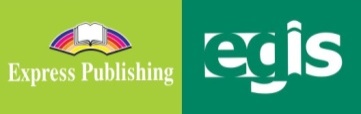 2020WSTĘP Sales and Marketing to publikacja należąca do serii Career Paths. Podręczniki z tej serii polecane są dla uczniów techników lub innych szkół zawodowych o odpowiednim profilu oraz tych, którzy chcą rozwijać swoje umiejętności językowe w zakresie języka angielskiego zawodowego (vocational English). Autorzy serii założyli, że przystępujący do poznawania języka zawodowego znają już podstawy gramatyki języka angielskiego, a słownictwo ogólne mają opanowane na tyle, że potrafią się komunikować przynajmniej na podstawowym poziomie, wykorzystując właściwe funkcje językowe.Podręcznik podzielony został na trzy części: Book 1, Book 2 i Book 3, z których każda zawiera 15 rozdziałów. Poszczególne części odpowiadają kolejno poziomowi A1, A2 i B1 w Europejskim Systemie Opisu Kształcenia Językowego (Common European Framework of Reference for Languages).Prezentowany rozkład materiału (RM) podzielono w następujący sposób: znajomość środków językowych,rozumienie wypowiedzi & przetwarzanie wypowiedzi,tworzenie wypowiedzi i reagowanie na wypowiedzi, materiał ćwiczeniowy.Materiał zawarty w podręczniku w części Book 2 może być zrealizowany w trakcie ok. 30 godzin lekcyjnych (plus powtórki materiału i testy). W rozkładzie materiału (RM) zamieszczono informacje dotyczące każdej lekcji zawartej w podręczniku w odniesieniu do materiału tematyczno-leksykalnego (znajomość środków językowych) oraz ćwiczonych umiejętności językowych (rozumienie i przetwarzanie wypowiedzi oraz tworzenie wypowiedzi i reagowanie na nie). Na realizację każdego rozdziału (Unit) przeznaczono 2 godziny lekcyjne:pierwsza – wprowadzenie nowego słownictwa i praca z tekstem, co stanowi przygotowanie do kolejnej lekcji, podczas której uczeń będzie w sposób czynny korzystał z nowo poznanych słów i zwrotów; druga – rozwijanie umiejętności rozumienia ze słuchu oraz sprawności produktywnych, czyli mówienia i pisania, w tym odtwarzanie przez uczniów wysłuchanego dialogu, a następnie wielokrotne powtarzanie własnych wersji tego dialogu ze zmianą ról i wprowadzaniem nowych informacji szczegółowych. Mówienie często sprawia uczniom, zwłaszcza mniej zaawansowanym językowo, największe problemy. Z tego względu proponuje się, by na ćwiczenie tej sprawności językowej przeznaczyć możliwie dużo czasu. Samodzielne odegranie zadanej roli w języku angielskim zapewni uczniom nie tylko poczucie sukcesu i zadowolenia z siebie, ale będzie również motywacją do dalszej pracy. Rozwijanie umiejętności pisania to ostatni element każdego rozdziału, który nauczyciel może wykorzystać jako pracę domową. Po zrealizowaniu materiału w rozdziale uczeń jest przygotowany do wykonania zadania samodzielnie, zna potrzebne słownictwo i poznał wzór danej formy wypowiedzi pisemnej.Wiadomo, że w nauce, zwłaszcza języka obcego, bardzo ważne jest powtarzanie i utrwalanie nowopoznanego materiału. Stąd, po każdych trzech rozdziałach proponuje się jego powtórkę w dowolnej formie (np. ponowne odegranie ról, gry językowe wykorzystujące słownictwo zawodowe itp.) lub sprawdzian pokazujący stopień opanowania zrealizowanego materiału. W RM zaproponowano również poświęcenie jednej godziny dydaktycznej na lekcję organizacyjną. Dodatkowo w RM nauczyciel znajdzie propozycje tematów lekcji. Przedstawiony poniżej szczegółowy RM do podręcznika Sales and Marketing – Book 2 jest propozycją i może być modyfikowany lub stanowić punkt wyjścia do konstruowania indywidualnych rozkładów materiału dostosowanych do konkretnych warunków i możliwości edukacyjnych uczniów. W RM zamieszczono również informacje dotyczące realizacji wymagań nowej podstawy programowej w zakresie języka obcego zawodowego (JOZ) (np. 1.1, 2a.1, 3b.1, 4a.3 itd., gdzie oznaczenie przed kropką odnosi się do efektów kształcenia, a oznaczenie po kropce – do kryteriów ich weryfikacji). Zabieg taki powoduje, że proponowany RM jest szczególnie pomocny dla nauczyciela w jego pracy dydaktycznej. Materiał dodatkowy (wyszczególniony w tabeli innym kolorem tła) to przede wszystkim Glossary (słowniczek) znajdujący się w podręczniku (po każdych 15 rozdziałach) oraz komponent cyfrowy, tzw. digibook, zawierający m.in. filmy dokumentalne. Kurs składa się z:podręcznika (Student’s Book), kompletu dwóch płyt CD do użytku w klasie (Class Audio CDs), które zawierają nagrania wszystkich dialogów prezentowanych w podręczniku,książki nauczyciela (Teacher’s Guide) ze szczegółowymi scenariuszami lekcji, zapisami nagrań oraz kluczem odpowiedzi do wszystkich zadań znajdujących się w podręczniku.Sales and Marketing to podręcznik, który zapewni korzystającym z niego nie tylko doskonalenie znajomości języka angielskiego, ale także poszerzenie wiedzy w interesującym ich obszarze zawodowym. Rozkład materiału – seria CAREER PATHS: SALES AND MARKETINGBOOK 2STRONAZNAJOMOŚĆ ŚRODKÓW JĘZYKOWYCHROZUMIENIE WYPOWIEDZI& PRZETWARZANIE WYPOWIEDZITWORZENIE WYPOWIEDZI& REAGOWANIE NA WYPOWIEDZIMATERIAŁ DODATKO-WY**MATERIAŁ DODATKO-WY**DATA*ZNAJOMOŚĆ ŚRODKÓW JĘZYKOWYCHROZUMIENIE WYPOWIEDZI& PRZETWARZANIE WYPOWIEDZITWORZENIE WYPOWIEDZI& REAGOWANIE NA WYPOWIEDZIMATERIAŁ DODATKO-WY**MATERIAŁ DODATKO-WY**LEKCJA  1…………Temat lekcji: 1. Lekcja organizacyjna. Temat lekcji: 1. Lekcja organizacyjna. Temat lekcji: 1. Lekcja organizacyjna. Temat lekcji: 1. Lekcja organizacyjna. Temat lekcji: 1. Lekcja organizacyjna. UNIT 1 – Sales SystemsUNIT 1 – Sales SystemsUNIT 1 – Sales SystemsUNIT 1 – Sales SystemsUNIT 1 – Sales SystemsLEKCJE  2–3str. 4–5Leksyka i tematyka: słownictwo związane z systemami sprzedaży: sales system, boost, process, raw, step, approach, pitch, anticipate, prepare, deal with, address, experiencedrzeczowniki: sales data, bottom line, surprise, issue, manner, problem, area, consultation czasowniki: lose out on, maximize, guarantee, analyze, eliminate, organize, evaluate, affect, allow, identity, succeedprzymiotniki: cutting-edge, award-winning, daunting, formatted, difficult, free przysłówki: easily, manually, effectively, timely, highly zwroty, np. What do you think? I think that … . Really? I don’t. niezgadzanie się z czyjąś opinią, np. I don’t agree. That’s not right. You are wrong there. Not so. Certainly not. I don’t think so. That isn’t true. I don’t feel the same way.1.1, 6a.1, 6a.4, 6a.5Czytanie, słuchanie i mówienie: Sales Pro Systems (reklama zachęcająca klientów do kupna produktu) – odpowiedzi na pytania (wybór wielokrotny); dobieranie definicji do podanych wyrazów; dobieranie podanych wyrazów do luk w parach zdań (2 opcje); odpowiedź na pytanie otwarte Słuchanie, czytanie i pisanie:rozmowa między dwojgiem sprzedawców dot. opinii na temat zaawansowanego systemu sprzedaży – zadanie typu P/F; uzupełnianie luk w dialogu 2a.1, 2a.2, 2b.1, 2b.2, 5.3, 6c.3, 6d.5, 6d.6Mówienie: przewidywanie słownictwa związanego z tematyką rozdziałuopisywanie ilustracji + określanie ich związku z systemami sprzedażyodpowiedzi na pytania: dlaczego systemy sprzedaży są ważne oraz dlaczego przewidywanie problemów ważne jest dla firm(w parach) dialog sterowany nt. zaawansowanego systemu sprzedaży (odgrywanie ról dwojga sprzedawców, na podstawie dialogu w ćw. 7) (w parach) odgrywanie własnych dialogów, w których dwoje sprzedawców rozmawia o systemie sprzedaży, zaletach i wadach systemów sprzedaży i wyrażają swoje opinie (ćw. 8)Pisanie: materiał promocyjny (promotional material) dot. Systemu Pros zawierający informacje o jego cechach (na podstawie ćw. 8) 3a.1, 3a.3, 3a.4, 3a.5, 3b.1, 3b.4, 3b.5, 4a.1, 4a.2, 4a.3, 4a.5, 4a.7, 4a.8, 4b.2, 4b.8, 5.1, 6b.2, 6d.6SB Book 2, Glossary – str. 34–39DigiBook – Unit 1LEKCJE  2–3str. 4–5Leksyka i tematyka: słownictwo związane z systemami sprzedaży: sales system, boost, process, raw, step, approach, pitch, anticipate, prepare, deal with, address, experiencedrzeczowniki: sales data, bottom line, surprise, issue, manner, problem, area, consultation czasowniki: lose out on, maximize, guarantee, analyze, eliminate, organize, evaluate, affect, allow, identity, succeedprzymiotniki: cutting-edge, award-winning, daunting, formatted, difficult, free przysłówki: easily, manually, effectively, timely, highly zwroty, np. What do you think? I think that … . Really? I don’t. niezgadzanie się z czyjąś opinią, np. I don’t agree. That’s not right. You are wrong there. Not so. Certainly not. I don’t think so. That isn’t true. I don’t feel the same way.1.1, 6a.1, 6a.4, 6a.5Czytanie, słuchanie i mówienie: Sales Pro Systems (reklama zachęcająca klientów do kupna produktu) – odpowiedzi na pytania (wybór wielokrotny); dobieranie definicji do podanych wyrazów; dobieranie podanych wyrazów do luk w parach zdań (2 opcje); odpowiedź na pytanie otwarte Słuchanie, czytanie i pisanie:rozmowa między dwojgiem sprzedawców dot. opinii na temat zaawansowanego systemu sprzedaży – zadanie typu P/F; uzupełnianie luk w dialogu 2a.1, 2a.2, 2b.1, 2b.2, 5.3, 6c.3, 6d.5, 6d.6Mówienie: przewidywanie słownictwa związanego z tematyką rozdziałuopisywanie ilustracji + określanie ich związku z systemami sprzedażyodpowiedzi na pytania: dlaczego systemy sprzedaży są ważne oraz dlaczego przewidywanie problemów ważne jest dla firm(w parach) dialog sterowany nt. zaawansowanego systemu sprzedaży (odgrywanie ról dwojga sprzedawców, na podstawie dialogu w ćw. 7) (w parach) odgrywanie własnych dialogów, w których dwoje sprzedawców rozmawia o systemie sprzedaży, zaletach i wadach systemów sprzedaży i wyrażają swoje opinie (ćw. 8)Pisanie: materiał promocyjny (promotional material) dot. Systemu Pros zawierający informacje o jego cechach (na podstawie ćw. 8) 3a.1, 3a.3, 3a.4, 3a.5, 3b.1, 3b.4, 3b.5, 4a.1, 4a.2, 4a.3, 4a.5, 4a.7, 4a.8, 4b.2, 4b.8, 5.1, 6b.2, 6d.6LEKCJE  2–3……………………Leksyka i tematyka: słownictwo związane z systemami sprzedaży: sales system, boost, process, raw, step, approach, pitch, anticipate, prepare, deal with, address, experiencedrzeczowniki: sales data, bottom line, surprise, issue, manner, problem, area, consultation czasowniki: lose out on, maximize, guarantee, analyze, eliminate, organize, evaluate, affect, allow, identity, succeedprzymiotniki: cutting-edge, award-winning, daunting, formatted, difficult, free przysłówki: easily, manually, effectively, timely, highly zwroty, np. What do you think? I think that … . Really? I don’t. niezgadzanie się z czyjąś opinią, np. I don’t agree. That’s not right. You are wrong there. Not so. Certainly not. I don’t think so. That isn’t true. I don’t feel the same way.1.1, 6a.1, 6a.4, 6a.5Czytanie, słuchanie i mówienie: Sales Pro Systems (reklama zachęcająca klientów do kupna produktu) – odpowiedzi na pytania (wybór wielokrotny); dobieranie definicji do podanych wyrazów; dobieranie podanych wyrazów do luk w parach zdań (2 opcje); odpowiedź na pytanie otwarte Słuchanie, czytanie i pisanie:rozmowa między dwojgiem sprzedawców dot. opinii na temat zaawansowanego systemu sprzedaży – zadanie typu P/F; uzupełnianie luk w dialogu 2a.1, 2a.2, 2b.1, 2b.2, 5.3, 6c.3, 6d.5, 6d.6Mówienie: przewidywanie słownictwa związanego z tematyką rozdziałuopisywanie ilustracji + określanie ich związku z systemami sprzedażyodpowiedzi na pytania: dlaczego systemy sprzedaży są ważne oraz dlaczego przewidywanie problemów ważne jest dla firm(w parach) dialog sterowany nt. zaawansowanego systemu sprzedaży (odgrywanie ról dwojga sprzedawców, na podstawie dialogu w ćw. 7) (w parach) odgrywanie własnych dialogów, w których dwoje sprzedawców rozmawia o systemie sprzedaży, zaletach i wadach systemów sprzedaży i wyrażają swoje opinie (ćw. 8)Pisanie: materiał promocyjny (promotional material) dot. Systemu Pros zawierający informacje o jego cechach (na podstawie ćw. 8) 3a.1, 3a.3, 3a.4, 3a.5, 3b.1, 3b.4, 3b.5, 4a.1, 4a.2, 4a.3, 4a.5, 4a.7, 4a.8, 4b.2, 4b.8, 5.1, 6b.2, 6d.6LEKCJE  2–3……………………Tematy lekcji: 1. Sales Pro Systems – słownictwo, praca z tekstem.                          2. I think that’s a great idea! – ćwiczenia w słuchaniu i mówieniu. Pisanie – materiał promocyjny (promotional material).Tematy lekcji: 1. Sales Pro Systems – słownictwo, praca z tekstem.                          2. I think that’s a great idea! – ćwiczenia w słuchaniu i mówieniu. Pisanie – materiał promocyjny (promotional material).Tematy lekcji: 1. Sales Pro Systems – słownictwo, praca z tekstem.                          2. I think that’s a great idea! – ćwiczenia w słuchaniu i mówieniu. Pisanie – materiał promocyjny (promotional material).Tematy lekcji: 1. Sales Pro Systems – słownictwo, praca z tekstem.                          2. I think that’s a great idea! – ćwiczenia w słuchaniu i mówieniu. Pisanie – materiał promocyjny (promotional material).STRONAZNAJOMOŚĆ ŚRODKÓW JĘZYKOWYCHROZUMIENIE WYPOWIEDZI& PRZETWARZANIE WYPOWIEDZITWORZENIE WYPOWIEDZI& REAGOWANIE NA WYPOWIEDZIMATERIAŁ DODATKO-WY**MATERIAŁ DODATKO-WY**DATA*ZNAJOMOŚĆ ŚRODKÓW JĘZYKOWYCHROZUMIENIE WYPOWIEDZI& PRZETWARZANIE WYPOWIEDZITWORZENIE WYPOWIEDZI& REAGOWANIE NA WYPOWIEDZIMATERIAŁ DODATKO-WY**MATERIAŁ DODATKO-WY**UNIT 2 – OpeningUNIT 2 – OpeningUNIT 2 – OpeningUNIT 2 – OpeningUNIT 2 – OpeningLEKCJE  4–5str. 6–7Leksyka i tematyka: słownictwo związane z początkiem rozmów sprzedażowych: effective, first impression, appearance, need, comfortable, pitch, influence, generate, appointment, contact, inquirerzeczowniki: advice, impact, language, colleague, note, on time, doubt, coworker, confidence, success czasowniki: open, prepare, sound, test out, increase przymiotniki: struggling, professional, attentive, well-thought out, potential, late, worst, experiencedprzysłówek: positively zwroty, np. Any tips? Do you inquire … ? It seems to me … . wyrażanie prośby o wskazówki, np. I wanted to ask about some tips … . What do you think I should do? What should I do? What’s your tips on this? Do you think I should … ? Can you give me some tips? I’d like your tips. Any tips/advice? 1.1, 6a.1, 6a.4, 6a.5Czytanie, słuchanie i mówienie: Sales Tips and Advice (rubryka porad dot. tego, jak zwiększyć sprzedaż) – odpowiedzi na pytania (wybór wielokrotny); dobieranie definicji do podanych wyrazów; zastępowanie wyróżnionych fragmentów zdań wyrazami o podobnym znaczeniu (uzupełnianie brakujących liter); odpowiedź na pytanie otwarte Słuchanie, czytanie i pisanie:rozmowa między dwojgiem współpracowników dot. zwiększenia sprzedaży – zadanie typu P/F; uzupełnianie luk w dialogu 2a.1, 2a.2, 2b.1, 2b.2, 5.3, 6c.3, 6d.5, 6d.6Mówienie i pisanie: (w grupach) burza mózgów nt. słownictwa związanego z tematyką rozdziału (2 min.)Mówienie: opisywanie ilustracji i czynności przedstawionych na ilustracjach + określanie ich związku z początkiem rozmów sprzedażowychodpowiedzi na pytania: w jaki sposób można zwiększyć wielkość sprzedaży oraz dlaczego wygląd jest ważny w prowadzeniu sprzedaży(w parach) dialog sterowany nt. zwiększenia sprzedaży (odgrywanie ról dwojga współpracowników działu sprzedaży, na podstawie dialogu w ćw. 7) (w parach) odgrywanie własnych dialogów, w których pracownik działu sprzedaży rozmawia ze współpracownikiem o zmaganiach ze sprzedażą, o tym, jak przystępuje do rozmowy z klientem oraz jak przedstawia ofertę/ reklamuje produkty (ćw. 8)Pisanie: e-mail (email) z poradą, jak zwiększyć sprzedaż (na podstawie ćw. 8) 3a.1, 3a.2, 3a.3, 3a.4, 3a.5, 3b.1, 3b.2, 3b.3, 3b.4, 3b.5, 4a.1, 4a.2, 4a.3, 4a.6, 4a.7, 4a.8, 4b.2, 4b.7, 4b.8, 5.1, 5.3, 6b.2, 6d.6SB Book 2, Glossary – str. 34–39DigiBook – Unit 2LEKCJE  4–5str. 6–7Leksyka i tematyka: słownictwo związane z początkiem rozmów sprzedażowych: effective, first impression, appearance, need, comfortable, pitch, influence, generate, appointment, contact, inquirerzeczowniki: advice, impact, language, colleague, note, on time, doubt, coworker, confidence, success czasowniki: open, prepare, sound, test out, increase przymiotniki: struggling, professional, attentive, well-thought out, potential, late, worst, experiencedprzysłówek: positively zwroty, np. Any tips? Do you inquire … ? It seems to me … . wyrażanie prośby o wskazówki, np. I wanted to ask about some tips … . What do you think I should do? What should I do? What’s your tips on this? Do you think I should … ? Can you give me some tips? I’d like your tips. Any tips/advice? 1.1, 6a.1, 6a.4, 6a.5Czytanie, słuchanie i mówienie: Sales Tips and Advice (rubryka porad dot. tego, jak zwiększyć sprzedaż) – odpowiedzi na pytania (wybór wielokrotny); dobieranie definicji do podanych wyrazów; zastępowanie wyróżnionych fragmentów zdań wyrazami o podobnym znaczeniu (uzupełnianie brakujących liter); odpowiedź na pytanie otwarte Słuchanie, czytanie i pisanie:rozmowa między dwojgiem współpracowników dot. zwiększenia sprzedaży – zadanie typu P/F; uzupełnianie luk w dialogu 2a.1, 2a.2, 2b.1, 2b.2, 5.3, 6c.3, 6d.5, 6d.6Mówienie i pisanie: (w grupach) burza mózgów nt. słownictwa związanego z tematyką rozdziału (2 min.)Mówienie: opisywanie ilustracji i czynności przedstawionych na ilustracjach + określanie ich związku z początkiem rozmów sprzedażowychodpowiedzi na pytania: w jaki sposób można zwiększyć wielkość sprzedaży oraz dlaczego wygląd jest ważny w prowadzeniu sprzedaży(w parach) dialog sterowany nt. zwiększenia sprzedaży (odgrywanie ról dwojga współpracowników działu sprzedaży, na podstawie dialogu w ćw. 7) (w parach) odgrywanie własnych dialogów, w których pracownik działu sprzedaży rozmawia ze współpracownikiem o zmaganiach ze sprzedażą, o tym, jak przystępuje do rozmowy z klientem oraz jak przedstawia ofertę/ reklamuje produkty (ćw. 8)Pisanie: e-mail (email) z poradą, jak zwiększyć sprzedaż (na podstawie ćw. 8) 3a.1, 3a.2, 3a.3, 3a.4, 3a.5, 3b.1, 3b.2, 3b.3, 3b.4, 3b.5, 4a.1, 4a.2, 4a.3, 4a.6, 4a.7, 4a.8, 4b.2, 4b.7, 4b.8, 5.1, 5.3, 6b.2, 6d.6LEKCJE  4–5……………………Leksyka i tematyka: słownictwo związane z początkiem rozmów sprzedażowych: effective, first impression, appearance, need, comfortable, pitch, influence, generate, appointment, contact, inquirerzeczowniki: advice, impact, language, colleague, note, on time, doubt, coworker, confidence, success czasowniki: open, prepare, sound, test out, increase przymiotniki: struggling, professional, attentive, well-thought out, potential, late, worst, experiencedprzysłówek: positively zwroty, np. Any tips? Do you inquire … ? It seems to me … . wyrażanie prośby o wskazówki, np. I wanted to ask about some tips … . What do you think I should do? What should I do? What’s your tips on this? Do you think I should … ? Can you give me some tips? I’d like your tips. Any tips/advice? 1.1, 6a.1, 6a.4, 6a.5Czytanie, słuchanie i mówienie: Sales Tips and Advice (rubryka porad dot. tego, jak zwiększyć sprzedaż) – odpowiedzi na pytania (wybór wielokrotny); dobieranie definicji do podanych wyrazów; zastępowanie wyróżnionych fragmentów zdań wyrazami o podobnym znaczeniu (uzupełnianie brakujących liter); odpowiedź na pytanie otwarte Słuchanie, czytanie i pisanie:rozmowa między dwojgiem współpracowników dot. zwiększenia sprzedaży – zadanie typu P/F; uzupełnianie luk w dialogu 2a.1, 2a.2, 2b.1, 2b.2, 5.3, 6c.3, 6d.5, 6d.6Mówienie i pisanie: (w grupach) burza mózgów nt. słownictwa związanego z tematyką rozdziału (2 min.)Mówienie: opisywanie ilustracji i czynności przedstawionych na ilustracjach + określanie ich związku z początkiem rozmów sprzedażowychodpowiedzi na pytania: w jaki sposób można zwiększyć wielkość sprzedaży oraz dlaczego wygląd jest ważny w prowadzeniu sprzedaży(w parach) dialog sterowany nt. zwiększenia sprzedaży (odgrywanie ról dwojga współpracowników działu sprzedaży, na podstawie dialogu w ćw. 7) (w parach) odgrywanie własnych dialogów, w których pracownik działu sprzedaży rozmawia ze współpracownikiem o zmaganiach ze sprzedażą, o tym, jak przystępuje do rozmowy z klientem oraz jak przedstawia ofertę/ reklamuje produkty (ćw. 8)Pisanie: e-mail (email) z poradą, jak zwiększyć sprzedaż (na podstawie ćw. 8) 3a.1, 3a.2, 3a.3, 3a.4, 3a.5, 3b.1, 3b.2, 3b.3, 3b.4, 3b.5, 4a.1, 4a.2, 4a.3, 4a.6, 4a.7, 4a.8, 4b.2, 4b.7, 4b.8, 5.1, 5.3, 6b.2, 6d.6LEKCJE  4–5……………………Tematy lekcji: 1. Sales Tips and Advice – słownictwo, praca z tekstem.                          2. I’m sure things will turn around – ćwiczenia w słuchaniu i mówieniu. Pisanie – e-mail (email).Tematy lekcji: 1. Sales Tips and Advice – słownictwo, praca z tekstem.                          2. I’m sure things will turn around – ćwiczenia w słuchaniu i mówieniu. Pisanie – e-mail (email).Tematy lekcji: 1. Sales Tips and Advice – słownictwo, praca z tekstem.                          2. I’m sure things will turn around – ćwiczenia w słuchaniu i mówieniu. Pisanie – e-mail (email).Tematy lekcji: 1. Sales Tips and Advice – słownictwo, praca z tekstem.                          2. I’m sure things will turn around – ćwiczenia w słuchaniu i mówieniu. Pisanie – e-mail (email).STRONAZNAJOMOŚĆ ŚRODKÓW JĘZYKOWYCHROZUMIENIE WYPOWIEDZI& PRZETWARZANIE WYPOWIEDZITWORZENIE WYPOWIEDZI& REAGOWANIE NA WYPOWIEDZIMATERIAŁ DODATKO-WY**DATA*ZNAJOMOŚĆ ŚRODKÓW JĘZYKOWYCHROZUMIENIE WYPOWIEDZI& PRZETWARZANIE WYPOWIEDZITWORZENIE WYPOWIEDZI& REAGOWANIE NA WYPOWIEDZIMATERIAŁ DODATKO-WY**UNIT 3 – Following UpUNIT 3 – Following UpUNIT 3 – Following UpUNIT 3 – Following UpUNIT 3 – Following UpLEKCJE  6–7str. 8–9Leksyka i tematyka: słownictwo związane z kontynuacją sprzedaży: lead, follow up, prospect, get in touch, updated, progress, check on, previously, estimate, hear back from, report back, statusrzeczowniki: advice, desire, estimate, leadczasowniki: indicate, remind, provide przymiotniki: strong, aggressive, bothered przysłówek: directlyzwroty, np. This is … from … . I’m calling to follow up on … . We’re still figuring out … . prowadzenie rozmowy telefonicznej, np. Hello. This is … speaking. (Joanna) here. This is … . Can I speak to …, please? I’m calling to … . Could you put me through to …, please? I’ll call back/ again later/ this evening. Just a moment please. Hold on the line please. 1.1, 6a.1, 6a.4, 6a.5Czytanie, słuchanie i mówienie: Following up (e-mail z poradami dot. kontaktu z klientem) – odpowiedzi na pytania (wybór wielokrotny); dobieranie definicji do podanych wyrazów/wyrażeń; zastępowanie wyróżnionych fragmentów zdań wyrazami o podobnym znaczeniu (uzupełnianie brakujących liter); odpowiedź na pytanie otwarteSłuchanie, czytanie i pisanie:rozmowa telefoniczna między sprzedawczynią i klientem dot. kontynuacji negocjacji z klientem – odpowiedzi na pytania (wybór wielokrotny); uzupełnianie luk w dialogu 2a.1, 2a.2, 2b.1, 2b.2, 5.3, 6c.3, 6d.5, 6d.6Mówienie: przewidywanie słownictwa związanego z tematyką rozdziałuopisywanie ilustracji i czynności przedstawionych na ilustracjach + określanie ich związku z kontynuacją kontaktu z potencjalnym klientemodpowiedzi na pytania: w jaki sposób utrzymywanie kontaktu z klientem wpływa na silne relacje z nim oraz w jaki sposób można zawrzeć/podpisać umowę z klientem(w parach) dialog sterowany nt. kontynuacji negocjacji z klientem (odgrywanie ról sprzedawczyni i klienta, na podstawie dialogu w ćw. 7) (w parach) odgrywanie własnych dialogów, w których sprzedawca rozmawia z klientem o potencjalnej sprzedaży omawianej uprzednio, wspomnianej kalkulacji wartości sprzedaży i planowanej kolejnej rozmowie (ćw. 8)Pisanie: e-mail (email) sprzedawcy do potencjonalnego klienta z przypomnieniem się i prośbą o kontakt (na podstawie ćw. 8) 3a.1, 3a.2, 3a.3, 3a.4, 3a.5, 3b.1, 3b.2, 3b.4, 3b.5, 4a.1, 4a.2, 4a.3, 4a.6, 4a.7, 4a.8, 4b.2, 4b.7, 4b.8, 5.1, 6b.2, 6d.6SB Book 2, Glossary – str. 34–39DigiBook – Unit 3LEKCJE  6–7str. 8–9Leksyka i tematyka: słownictwo związane z kontynuacją sprzedaży: lead, follow up, prospect, get in touch, updated, progress, check on, previously, estimate, hear back from, report back, statusrzeczowniki: advice, desire, estimate, leadczasowniki: indicate, remind, provide przymiotniki: strong, aggressive, bothered przysłówek: directlyzwroty, np. This is … from … . I’m calling to follow up on … . We’re still figuring out … . prowadzenie rozmowy telefonicznej, np. Hello. This is … speaking. (Joanna) here. This is … . Can I speak to …, please? I’m calling to … . Could you put me through to …, please? I’ll call back/ again later/ this evening. Just a moment please. Hold on the line please. 1.1, 6a.1, 6a.4, 6a.5Czytanie, słuchanie i mówienie: Following up (e-mail z poradami dot. kontaktu z klientem) – odpowiedzi na pytania (wybór wielokrotny); dobieranie definicji do podanych wyrazów/wyrażeń; zastępowanie wyróżnionych fragmentów zdań wyrazami o podobnym znaczeniu (uzupełnianie brakujących liter); odpowiedź na pytanie otwarteSłuchanie, czytanie i pisanie:rozmowa telefoniczna między sprzedawczynią i klientem dot. kontynuacji negocjacji z klientem – odpowiedzi na pytania (wybór wielokrotny); uzupełnianie luk w dialogu 2a.1, 2a.2, 2b.1, 2b.2, 5.3, 6c.3, 6d.5, 6d.6Mówienie: przewidywanie słownictwa związanego z tematyką rozdziałuopisywanie ilustracji i czynności przedstawionych na ilustracjach + określanie ich związku z kontynuacją kontaktu z potencjalnym klientemodpowiedzi na pytania: w jaki sposób utrzymywanie kontaktu z klientem wpływa na silne relacje z nim oraz w jaki sposób można zawrzeć/podpisać umowę z klientem(w parach) dialog sterowany nt. kontynuacji negocjacji z klientem (odgrywanie ról sprzedawczyni i klienta, na podstawie dialogu w ćw. 7) (w parach) odgrywanie własnych dialogów, w których sprzedawca rozmawia z klientem o potencjalnej sprzedaży omawianej uprzednio, wspomnianej kalkulacji wartości sprzedaży i planowanej kolejnej rozmowie (ćw. 8)Pisanie: e-mail (email) sprzedawcy do potencjonalnego klienta z przypomnieniem się i prośbą o kontakt (na podstawie ćw. 8) 3a.1, 3a.2, 3a.3, 3a.4, 3a.5, 3b.1, 3b.2, 3b.4, 3b.5, 4a.1, 4a.2, 4a.3, 4a.6, 4a.7, 4a.8, 4b.2, 4b.7, 4b.8, 5.1, 6b.2, 6d.6LEKCJE  6–7……………………Leksyka i tematyka: słownictwo związane z kontynuacją sprzedaży: lead, follow up, prospect, get in touch, updated, progress, check on, previously, estimate, hear back from, report back, statusrzeczowniki: advice, desire, estimate, leadczasowniki: indicate, remind, provide przymiotniki: strong, aggressive, bothered przysłówek: directlyzwroty, np. This is … from … . I’m calling to follow up on … . We’re still figuring out … . prowadzenie rozmowy telefonicznej, np. Hello. This is … speaking. (Joanna) here. This is … . Can I speak to …, please? I’m calling to … . Could you put me through to …, please? I’ll call back/ again later/ this evening. Just a moment please. Hold on the line please. 1.1, 6a.1, 6a.4, 6a.5Czytanie, słuchanie i mówienie: Following up (e-mail z poradami dot. kontaktu z klientem) – odpowiedzi na pytania (wybór wielokrotny); dobieranie definicji do podanych wyrazów/wyrażeń; zastępowanie wyróżnionych fragmentów zdań wyrazami o podobnym znaczeniu (uzupełnianie brakujących liter); odpowiedź na pytanie otwarteSłuchanie, czytanie i pisanie:rozmowa telefoniczna między sprzedawczynią i klientem dot. kontynuacji negocjacji z klientem – odpowiedzi na pytania (wybór wielokrotny); uzupełnianie luk w dialogu 2a.1, 2a.2, 2b.1, 2b.2, 5.3, 6c.3, 6d.5, 6d.6Mówienie: przewidywanie słownictwa związanego z tematyką rozdziałuopisywanie ilustracji i czynności przedstawionych na ilustracjach + określanie ich związku z kontynuacją kontaktu z potencjalnym klientemodpowiedzi na pytania: w jaki sposób utrzymywanie kontaktu z klientem wpływa na silne relacje z nim oraz w jaki sposób można zawrzeć/podpisać umowę z klientem(w parach) dialog sterowany nt. kontynuacji negocjacji z klientem (odgrywanie ról sprzedawczyni i klienta, na podstawie dialogu w ćw. 7) (w parach) odgrywanie własnych dialogów, w których sprzedawca rozmawia z klientem o potencjalnej sprzedaży omawianej uprzednio, wspomnianej kalkulacji wartości sprzedaży i planowanej kolejnej rozmowie (ćw. 8)Pisanie: e-mail (email) sprzedawcy do potencjonalnego klienta z przypomnieniem się i prośbą o kontakt (na podstawie ćw. 8) 3a.1, 3a.2, 3a.3, 3a.4, 3a.5, 3b.1, 3b.2, 3b.4, 3b.5, 4a.1, 4a.2, 4a.3, 4a.6, 4a.7, 4a.8, 4b.2, 4b.7, 4b.8, 5.1, 6b.2, 6d.6LEKCJE  6–7……………………Tematy lekcji: 1. Following up – słownictwo, praca z tekstem.                          2. Have you come to a decision yet? – ćwiczenia w słuchaniu i mówieniu. Pisanie – e-mail (email) do potencjalnego klienta.Tematy lekcji: 1. Following up – słownictwo, praca z tekstem.                          2. Have you come to a decision yet? – ćwiczenia w słuchaniu i mówieniu. Pisanie – e-mail (email) do potencjalnego klienta.Tematy lekcji: 1. Following up – słownictwo, praca z tekstem.                          2. Have you come to a decision yet? – ćwiczenia w słuchaniu i mówieniu. Pisanie – e-mail (email) do potencjalnego klienta.Tematy lekcji: 1. Following up – słownictwo, praca z tekstem.                          2. Have you come to a decision yet? – ćwiczenia w słuchaniu i mówieniu. Pisanie – e-mail (email) do potencjalnego klienta.LEKCJA  8…………Temat lekcji: 1. Powtórka materiału. / Test.Temat lekcji: 1. Powtórka materiału. / Test.Temat lekcji: 1. Powtórka materiału. / Test.Temat lekcji: 1. Powtórka materiału. / Test.STRONAZNAJOMOŚĆ ŚRODKÓW JĘZYKOWYCHROZUMIENIE WYPOWIEDZI& PRZETWARZANIE WYPOWIEDZITWORZENIE WYPOWIEDZI& REAGOWANIE NA WYPOWIEDZIMATERIAŁ DODATKO-WY**DATA*ZNAJOMOŚĆ ŚRODKÓW JĘZYKOWYCHROZUMIENIE WYPOWIEDZI& PRZETWARZANIE WYPOWIEDZITWORZENIE WYPOWIEDZI& REAGOWANIE NA WYPOWIEDZIMATERIAŁ DODATKO-WY**UNIT 4 – Negotiating UNIT 4 – Negotiating UNIT 4 – Negotiating UNIT 4 – Negotiating UNIT 4 – Negotiating LEKCJE  9–10str. 10–11Leksyka i tematyka: słownictwo związane z prowadzeniem negocjacji: negotiate, compromise, mutually beneficial, conflicting interest, confrontational, hostile, trade-off, back down, deal rzeczowniki: kind, negotiation, contest, atmosphere, in common, suggestion, option, solution czasowniki: require, respect, understand, reject, anticipate, prepare, rescheduleprzymiotniki: alternative, preferred, unacceptable, tired, stressed, intense zwroty, np. He keeps pushing for … . How would you … ? We don’t want … . wyrażanie prośby o radę, np. I wanted to ask your advice. What do you think I should do? What should I do? What’s your advice on this? How would you … ? Do you think I should … ? Can you advise me … ? I’d like your advice … . 1.1, 6a.1, 6a.4, 6a.5Czytanie, słuchanie i mówienie: Negotiating (rozdział z podręcznika firmowego dot. negocjacji) – zadanie typu P/F; dobieranie definicji do podanych wyrazów; dobieranie podanych wyrazów do luk w parach zdań (2 opcje); odpowiedź na pytanie otwarte Słuchanie, czytanie i pisanie:rozmowa między sprzedawcą i kierowniczką dot. kłopotliwego klienta – odpowiedzi na pytania (wybór wielokrotny); uzupełnianie luk w dialogu 2a.1, 2a.2, 2b.1, 2b.2, 5.3, 6c.3, 6d.5, 6d.6Mówienie i pisanie: (w grupach) burza mózgów nt. słownictwa związanego z tematyką rozdziału (2 min.)Mówienie: opisywanie ilustracji i czynności przedstawionych na ilustracjach + określanie ich związku z prowadzeniem negocjacjiodpowiedzi na pytania: jakie są sposoby negocjowania z kupującym oraz dlaczego negocjacje stanowią ważną część sprzedaży(w parach) dialog sterowany nt. kłopotliwego klienta (odgrywanie ról sprzedawcy i kierowniczki, na podstawie dialogu w ćw. 7) (w parach) odgrywanie własnych dialogów, w których sprzedawca rozmawia z kierownikiem o negocjacjach prowadzonych z klientem, swojej ofercie i reakcji klienta (ćw. 8)Pisanie: e-mail (email) do sprzedawcy zawierający kilka wskazówek, jak prowadzić negocjacje z klientem (na podstawie ćw. 8) 3a.1, 3a.2, 3a.3, 3a.4, 3a.5, 3b.1, 3b.2, 3b.4, 3b.5, 4a.1, 4a.2, 4a.3, 4a.7, 4a.8, 4b.2, 4b.8, 5.1, 6b.2, 6d.6SB Book 2, Glossary – str. 34–39DigiBook – Unit 4LEKCJE  9–10str. 10–11Leksyka i tematyka: słownictwo związane z prowadzeniem negocjacji: negotiate, compromise, mutually beneficial, conflicting interest, confrontational, hostile, trade-off, back down, deal rzeczowniki: kind, negotiation, contest, atmosphere, in common, suggestion, option, solution czasowniki: require, respect, understand, reject, anticipate, prepare, rescheduleprzymiotniki: alternative, preferred, unacceptable, tired, stressed, intense zwroty, np. He keeps pushing for … . How would you … ? We don’t want … . wyrażanie prośby o radę, np. I wanted to ask your advice. What do you think I should do? What should I do? What’s your advice on this? How would you … ? Do you think I should … ? Can you advise me … ? I’d like your advice … . 1.1, 6a.1, 6a.4, 6a.5Czytanie, słuchanie i mówienie: Negotiating (rozdział z podręcznika firmowego dot. negocjacji) – zadanie typu P/F; dobieranie definicji do podanych wyrazów; dobieranie podanych wyrazów do luk w parach zdań (2 opcje); odpowiedź na pytanie otwarte Słuchanie, czytanie i pisanie:rozmowa między sprzedawcą i kierowniczką dot. kłopotliwego klienta – odpowiedzi na pytania (wybór wielokrotny); uzupełnianie luk w dialogu 2a.1, 2a.2, 2b.1, 2b.2, 5.3, 6c.3, 6d.5, 6d.6Mówienie i pisanie: (w grupach) burza mózgów nt. słownictwa związanego z tematyką rozdziału (2 min.)Mówienie: opisywanie ilustracji i czynności przedstawionych na ilustracjach + określanie ich związku z prowadzeniem negocjacjiodpowiedzi na pytania: jakie są sposoby negocjowania z kupującym oraz dlaczego negocjacje stanowią ważną część sprzedaży(w parach) dialog sterowany nt. kłopotliwego klienta (odgrywanie ról sprzedawcy i kierowniczki, na podstawie dialogu w ćw. 7) (w parach) odgrywanie własnych dialogów, w których sprzedawca rozmawia z kierownikiem o negocjacjach prowadzonych z klientem, swojej ofercie i reakcji klienta (ćw. 8)Pisanie: e-mail (email) do sprzedawcy zawierający kilka wskazówek, jak prowadzić negocjacje z klientem (na podstawie ćw. 8) 3a.1, 3a.2, 3a.3, 3a.4, 3a.5, 3b.1, 3b.2, 3b.4, 3b.5, 4a.1, 4a.2, 4a.3, 4a.7, 4a.8, 4b.2, 4b.8, 5.1, 6b.2, 6d.6LEKCJE  9–10……………………Leksyka i tematyka: słownictwo związane z prowadzeniem negocjacji: negotiate, compromise, mutually beneficial, conflicting interest, confrontational, hostile, trade-off, back down, deal rzeczowniki: kind, negotiation, contest, atmosphere, in common, suggestion, option, solution czasowniki: require, respect, understand, reject, anticipate, prepare, rescheduleprzymiotniki: alternative, preferred, unacceptable, tired, stressed, intense zwroty, np. He keeps pushing for … . How would you … ? We don’t want … . wyrażanie prośby o radę, np. I wanted to ask your advice. What do you think I should do? What should I do? What’s your advice on this? How would you … ? Do you think I should … ? Can you advise me … ? I’d like your advice … . 1.1, 6a.1, 6a.4, 6a.5Czytanie, słuchanie i mówienie: Negotiating (rozdział z podręcznika firmowego dot. negocjacji) – zadanie typu P/F; dobieranie definicji do podanych wyrazów; dobieranie podanych wyrazów do luk w parach zdań (2 opcje); odpowiedź na pytanie otwarte Słuchanie, czytanie i pisanie:rozmowa między sprzedawcą i kierowniczką dot. kłopotliwego klienta – odpowiedzi na pytania (wybór wielokrotny); uzupełnianie luk w dialogu 2a.1, 2a.2, 2b.1, 2b.2, 5.3, 6c.3, 6d.5, 6d.6Mówienie i pisanie: (w grupach) burza mózgów nt. słownictwa związanego z tematyką rozdziału (2 min.)Mówienie: opisywanie ilustracji i czynności przedstawionych na ilustracjach + określanie ich związku z prowadzeniem negocjacjiodpowiedzi na pytania: jakie są sposoby negocjowania z kupującym oraz dlaczego negocjacje stanowią ważną część sprzedaży(w parach) dialog sterowany nt. kłopotliwego klienta (odgrywanie ról sprzedawcy i kierowniczki, na podstawie dialogu w ćw. 7) (w parach) odgrywanie własnych dialogów, w których sprzedawca rozmawia z kierownikiem o negocjacjach prowadzonych z klientem, swojej ofercie i reakcji klienta (ćw. 8)Pisanie: e-mail (email) do sprzedawcy zawierający kilka wskazówek, jak prowadzić negocjacje z klientem (na podstawie ćw. 8) 3a.1, 3a.2, 3a.3, 3a.4, 3a.5, 3b.1, 3b.2, 3b.4, 3b.5, 4a.1, 4a.2, 4a.3, 4a.7, 4a.8, 4b.2, 4b.8, 5.1, 6b.2, 6d.6LEKCJE  9–10……………………Tematy lekcji: 1. Negotiating – słownictwo, praca z tekstem.                          2. How would you handle it? – ćwiczenia w słuchaniu i mówieniu. Pisanie – e-mail (email) do sprzedawcy.Tematy lekcji: 1. Negotiating – słownictwo, praca z tekstem.                          2. How would you handle it? – ćwiczenia w słuchaniu i mówieniu. Pisanie – e-mail (email) do sprzedawcy.Tematy lekcji: 1. Negotiating – słownictwo, praca z tekstem.                          2. How would you handle it? – ćwiczenia w słuchaniu i mówieniu. Pisanie – e-mail (email) do sprzedawcy.Tematy lekcji: 1. Negotiating – słownictwo, praca z tekstem.                          2. How would you handle it? – ćwiczenia w słuchaniu i mówieniu. Pisanie – e-mail (email) do sprzedawcy.STRONAZNAJOMOŚĆ ŚRODKÓW JĘZYKOWYCHROZUMIENIE WYPOWIEDZI& PRZETWARZANIE WYPOWIEDZITWORZENIE WYPOWIEDZI& REAGOWANIE NA WYPOWIEDZIMATERIAŁ DODATKO-WY**DATA*ZNAJOMOŚĆ ŚRODKÓW JĘZYKOWYCHROZUMIENIE WYPOWIEDZI& PRZETWARZANIE WYPOWIEDZITWORZENIE WYPOWIEDZI& REAGOWANIE NA WYPOWIEDZIMATERIAŁ DODATKO-WY**UNIT 5 – Closing UNIT 5 – Closing UNIT 5 – Closing UNIT 5 – Closing UNIT 5 – Closing LEKCJE  11–12str. 12–13Leksyka i tematyka: słownictwo związane z zamknięciem sprzedaży: close, capitalize on, resistance, custom close, signature, approval, zeal, availability, time-limit close, assumptive close, pact closerzeczowniki: professional, inability, deal, column, tip, opportunity, consultation, time period, conversation, direction, sales pitch, open mind czasowniki: minimize, emphasize, mention, assume, involve przymiotniki: struggling, frustrated, helpful, potential, tricky, hesitant, limited, low, effectiveprzysłówki: carefully, appropriately zwroty, np. How did you … ? It’s my favorite closing technique … . I prefer … . określanie preferencji, np. I’d prefer to … . I’d prefer … to … . I’d rather (not) … . I’d rather … than … . 1.1, 6a.1, 6a.4, 6a.5Czytanie, słuchanie i mówienie: Advice for Struggling Sales Professionals (rubryka w kwartalniku biznesowym z poradami dla borykających się z problemami sprzedawców) – zadanie typu P/F; dobieranie definicji do podanych wyrazów/ wyrażeń; uzupełnianie luk w zdaniach podanymi wyrazami; odpowiedź na pytanie otwarte Słuchanie, czytanie i pisanie:rozmowa między dwojgiem sprzedawców dot. sposobu zamknięcia sprzedaży wykorzystanego przez kobietę i ulubionych technik zamykania – zadanie typu P/F; uzupełnianie luk w dialogu 2a.1, 2a.2, 2b.1, 2b.2, 5.3, 6c.3, 6d.5, 6d.6Mówienie: przewidywanie słownictwa związanego z tematyką rozdziałuopisywanie ilustracji i czynności przedstawionej na ilustracji + określanie ich związku z zamknięciem negocjacjiodpowiedzi na pytania: dlaczego zamknięcie sprzedaży jest tak ważne oraz jakie są powszechnie używane techniki zamykania sprzedaży(w parach) dialog sterowany nt. sposobu zamknięcia sprzedaży wykorzystanego przez kobietę i ulubionych technik zamykania (odgrywanie ról dwojgiem sprzedawców, na podstawie dialogu w ćw. 7) (w parach) odgrywanie własnych dialogów, w których sprzedawca rozmawia ze współpracownikiem o zamknięciu dużej sprzedaży, preferowanych technikach zamykania sprzedaży i sposobach zamykania sprzedaży (ćw. 8)Pisanie: lista wskazówek (list of closing tips) dot. zamknięcia sprzedaży (na podstawie ćw. 8) 3a.1, 3a.2, 3a.3, 3a.4, 3a.5, 3b.1, 3b.2, 3b.4, 3b.5, 4a.1, 4a.2, 4a.3, 4a.5, 4a.7, 4a.8, 4b.2, 4b.7, 4b.8, 5.1, 6b.2, 6d.6SB Book 2, Glossary – str. 34–39DigiBook – Unit 5LEKCJE  11–12str. 12–13Leksyka i tematyka: słownictwo związane z zamknięciem sprzedaży: close, capitalize on, resistance, custom close, signature, approval, zeal, availability, time-limit close, assumptive close, pact closerzeczowniki: professional, inability, deal, column, tip, opportunity, consultation, time period, conversation, direction, sales pitch, open mind czasowniki: minimize, emphasize, mention, assume, involve przymiotniki: struggling, frustrated, helpful, potential, tricky, hesitant, limited, low, effectiveprzysłówki: carefully, appropriately zwroty, np. How did you … ? It’s my favorite closing technique … . I prefer … . określanie preferencji, np. I’d prefer to … . I’d prefer … to … . I’d rather (not) … . I’d rather … than … . 1.1, 6a.1, 6a.4, 6a.5Czytanie, słuchanie i mówienie: Advice for Struggling Sales Professionals (rubryka w kwartalniku biznesowym z poradami dla borykających się z problemami sprzedawców) – zadanie typu P/F; dobieranie definicji do podanych wyrazów/ wyrażeń; uzupełnianie luk w zdaniach podanymi wyrazami; odpowiedź na pytanie otwarte Słuchanie, czytanie i pisanie:rozmowa między dwojgiem sprzedawców dot. sposobu zamknięcia sprzedaży wykorzystanego przez kobietę i ulubionych technik zamykania – zadanie typu P/F; uzupełnianie luk w dialogu 2a.1, 2a.2, 2b.1, 2b.2, 5.3, 6c.3, 6d.5, 6d.6Mówienie: przewidywanie słownictwa związanego z tematyką rozdziałuopisywanie ilustracji i czynności przedstawionej na ilustracji + określanie ich związku z zamknięciem negocjacjiodpowiedzi na pytania: dlaczego zamknięcie sprzedaży jest tak ważne oraz jakie są powszechnie używane techniki zamykania sprzedaży(w parach) dialog sterowany nt. sposobu zamknięcia sprzedaży wykorzystanego przez kobietę i ulubionych technik zamykania (odgrywanie ról dwojgiem sprzedawców, na podstawie dialogu w ćw. 7) (w parach) odgrywanie własnych dialogów, w których sprzedawca rozmawia ze współpracownikiem o zamknięciu dużej sprzedaży, preferowanych technikach zamykania sprzedaży i sposobach zamykania sprzedaży (ćw. 8)Pisanie: lista wskazówek (list of closing tips) dot. zamknięcia sprzedaży (na podstawie ćw. 8) 3a.1, 3a.2, 3a.3, 3a.4, 3a.5, 3b.1, 3b.2, 3b.4, 3b.5, 4a.1, 4a.2, 4a.3, 4a.5, 4a.7, 4a.8, 4b.2, 4b.7, 4b.8, 5.1, 6b.2, 6d.6LEKCJE  11–12……………………Leksyka i tematyka: słownictwo związane z zamknięciem sprzedaży: close, capitalize on, resistance, custom close, signature, approval, zeal, availability, time-limit close, assumptive close, pact closerzeczowniki: professional, inability, deal, column, tip, opportunity, consultation, time period, conversation, direction, sales pitch, open mind czasowniki: minimize, emphasize, mention, assume, involve przymiotniki: struggling, frustrated, helpful, potential, tricky, hesitant, limited, low, effectiveprzysłówki: carefully, appropriately zwroty, np. How did you … ? It’s my favorite closing technique … . I prefer … . określanie preferencji, np. I’d prefer to … . I’d prefer … to … . I’d rather (not) … . I’d rather … than … . 1.1, 6a.1, 6a.4, 6a.5Czytanie, słuchanie i mówienie: Advice for Struggling Sales Professionals (rubryka w kwartalniku biznesowym z poradami dla borykających się z problemami sprzedawców) – zadanie typu P/F; dobieranie definicji do podanych wyrazów/ wyrażeń; uzupełnianie luk w zdaniach podanymi wyrazami; odpowiedź na pytanie otwarte Słuchanie, czytanie i pisanie:rozmowa między dwojgiem sprzedawców dot. sposobu zamknięcia sprzedaży wykorzystanego przez kobietę i ulubionych technik zamykania – zadanie typu P/F; uzupełnianie luk w dialogu 2a.1, 2a.2, 2b.1, 2b.2, 5.3, 6c.3, 6d.5, 6d.6Mówienie: przewidywanie słownictwa związanego z tematyką rozdziałuopisywanie ilustracji i czynności przedstawionej na ilustracji + określanie ich związku z zamknięciem negocjacjiodpowiedzi na pytania: dlaczego zamknięcie sprzedaży jest tak ważne oraz jakie są powszechnie używane techniki zamykania sprzedaży(w parach) dialog sterowany nt. sposobu zamknięcia sprzedaży wykorzystanego przez kobietę i ulubionych technik zamykania (odgrywanie ról dwojgiem sprzedawców, na podstawie dialogu w ćw. 7) (w parach) odgrywanie własnych dialogów, w których sprzedawca rozmawia ze współpracownikiem o zamknięciu dużej sprzedaży, preferowanych technikach zamykania sprzedaży i sposobach zamykania sprzedaży (ćw. 8)Pisanie: lista wskazówek (list of closing tips) dot. zamknięcia sprzedaży (na podstawie ćw. 8) 3a.1, 3a.2, 3a.3, 3a.4, 3a.5, 3b.1, 3b.2, 3b.4, 3b.5, 4a.1, 4a.2, 4a.3, 4a.5, 4a.7, 4a.8, 4b.2, 4b.7, 4b.8, 5.1, 6b.2, 6d.6LEKCJE  11–12……………………Tematy lekcji: 1. Advice for Struggling Sales Professionals – słownictwo, praca z tekstem.                          2. Was it difficult to close the deal? – ćwiczenia w słuchaniu i mówieniu. Pisanie – lista wskazówek (list of closing tips) dot. zamknięcia sprzedaży.Tematy lekcji: 1. Advice for Struggling Sales Professionals – słownictwo, praca z tekstem.                          2. Was it difficult to close the deal? – ćwiczenia w słuchaniu i mówieniu. Pisanie – lista wskazówek (list of closing tips) dot. zamknięcia sprzedaży.Tematy lekcji: 1. Advice for Struggling Sales Professionals – słownictwo, praca z tekstem.                          2. Was it difficult to close the deal? – ćwiczenia w słuchaniu i mówieniu. Pisanie – lista wskazówek (list of closing tips) dot. zamknięcia sprzedaży.Tematy lekcji: 1. Advice for Struggling Sales Professionals – słownictwo, praca z tekstem.                          2. Was it difficult to close the deal? – ćwiczenia w słuchaniu i mówieniu. Pisanie – lista wskazówek (list of closing tips) dot. zamknięcia sprzedaży.STRONAZNAJOMOŚĆ ŚRODKÓW JĘZYKOWYCHROZUMIENIE WYPOWIEDZI& PRZETWARZANIE WYPOWIEDZITWORZENIE WYPOWIEDZI& REAGOWANIE NA WYPOWIEDZIMATERIAŁ DODATKO-WY**DATA*ZNAJOMOŚĆ ŚRODKÓW JĘZYKOWYCHROZUMIENIE WYPOWIEDZI& PRZETWARZANIE WYPOWIEDZITWORZENIE WYPOWIEDZI& REAGOWANIE NA WYPOWIEDZIMATERIAŁ DODATKO-WY**UNIT 6 – CommissionsUNIT 6 – CommissionsUNIT 6 – CommissionsUNIT 6 – CommissionsUNIT 6 – CommissionsLEKCJE  13–14str. 14–15Leksyka i tematyka: słownictwo związane z prowizjami: commission, flat sales commission, percentage commission, percentage, big ticket item, straight commission, base pay, salary, incentive, On-Target Earnings (OTE), bonuses rzeczowniki: memo, policy, revenue, option, quota czasowniki: announce, receive, opt, inform, exceedprzymiotniki: expensive, interested, same, pleased, additional, positive, valued przysłówek: periodically zwroty, np. What do you think of … ? I’m going to … . I like … . wyrażanie prośby o opinię, np. What do you think? What’s your opinion on … ? What is your opinion/view? Where do you stand on this matter? Do you think (that) … ?1.1, 6a.1, 6a.4, 6a.5Czytanie, słuchanie i mówienie: Memo to Sales Staff (wiadomość do pracowników działu sprzedaży dot. zmian w polityce prowizyjnej) – zadanie typu P/F; uzupełnianie luk w zdaniach podanymi wyrazami/ wyrażeniami; dobieranie podanych wyrazów/wyrażeń do luk w parach zdań (2 opcje); odpowiedź na pytanie otwarte Słuchanie, czytanie i pisanie:rozmowa między dwojgiem sprzedawców dot. otrzymanej wiadomości o zmianach w polityce prowizyjnej – zadanie typu P/F; uzupełnianie luk w dialogu 2a.1, 2a.2, 2b.1, 2b.2, 5.3, 6c.3, 6d.5, 6d.6Mówienie: przewidywanie słownictwa związanego z tematyką rozdziałuopisywanie ilustracji i czynności przedstawionych na ilustracjach + określanie ich związku z prowizjamiodpowiedzi na pytania: jakie są plusy i minusy pracy tylko na prowizji od sprzedaży oraz jaka jest różnica między prowizją ryczałtową i prowizją procentową(w parach) dialog sterowany nt. wiadomości otrzymanej przez sprzedawców i dot. zmian w polityce prowizyjnej (odgrywanie ról dwojga sprzedawców, na podstawie dialogu w ćw. 7) (w parach) odgrywanie własnych dialogów, w których dwoje sprzedawców rozmawia o wiadomości dotyczącej nowej polityki prowizyjnej, przedstawia swoje opinie na ten temat i swoje preferencje (ćw. 8)Pisanie: oferta pracy (job listing) dla utalentowanego sprzedawcy zawierająca: opis stanowiska, wymagane doświadczenie i sposób wynagradzania (na podstawie ćw. 8) 3a.1, 3a.2, 3a.3, 3a.4, 3a.5, 3b.1, 3b.4, 3b.5, 4a.1, 4a.2, 4a.3, 4a.8, 4b.2, 4b.8, 5.1, 6b.2, 6d.6SB Book 2, Glossary – str. 34–39DigiBook – Unit 6LEKCJE  13–14str. 14–15Leksyka i tematyka: słownictwo związane z prowizjami: commission, flat sales commission, percentage commission, percentage, big ticket item, straight commission, base pay, salary, incentive, On-Target Earnings (OTE), bonuses rzeczowniki: memo, policy, revenue, option, quota czasowniki: announce, receive, opt, inform, exceedprzymiotniki: expensive, interested, same, pleased, additional, positive, valued przysłówek: periodically zwroty, np. What do you think of … ? I’m going to … . I like … . wyrażanie prośby o opinię, np. What do you think? What’s your opinion on … ? What is your opinion/view? Where do you stand on this matter? Do you think (that) … ?1.1, 6a.1, 6a.4, 6a.5Czytanie, słuchanie i mówienie: Memo to Sales Staff (wiadomość do pracowników działu sprzedaży dot. zmian w polityce prowizyjnej) – zadanie typu P/F; uzupełnianie luk w zdaniach podanymi wyrazami/ wyrażeniami; dobieranie podanych wyrazów/wyrażeń do luk w parach zdań (2 opcje); odpowiedź na pytanie otwarte Słuchanie, czytanie i pisanie:rozmowa między dwojgiem sprzedawców dot. otrzymanej wiadomości o zmianach w polityce prowizyjnej – zadanie typu P/F; uzupełnianie luk w dialogu 2a.1, 2a.2, 2b.1, 2b.2, 5.3, 6c.3, 6d.5, 6d.6Mówienie: przewidywanie słownictwa związanego z tematyką rozdziałuopisywanie ilustracji i czynności przedstawionych na ilustracjach + określanie ich związku z prowizjamiodpowiedzi na pytania: jakie są plusy i minusy pracy tylko na prowizji od sprzedaży oraz jaka jest różnica między prowizją ryczałtową i prowizją procentową(w parach) dialog sterowany nt. wiadomości otrzymanej przez sprzedawców i dot. zmian w polityce prowizyjnej (odgrywanie ról dwojga sprzedawców, na podstawie dialogu w ćw. 7) (w parach) odgrywanie własnych dialogów, w których dwoje sprzedawców rozmawia o wiadomości dotyczącej nowej polityki prowizyjnej, przedstawia swoje opinie na ten temat i swoje preferencje (ćw. 8)Pisanie: oferta pracy (job listing) dla utalentowanego sprzedawcy zawierająca: opis stanowiska, wymagane doświadczenie i sposób wynagradzania (na podstawie ćw. 8) 3a.1, 3a.2, 3a.3, 3a.4, 3a.5, 3b.1, 3b.4, 3b.5, 4a.1, 4a.2, 4a.3, 4a.8, 4b.2, 4b.8, 5.1, 6b.2, 6d.6LEKCJE  13–14……………………Leksyka i tematyka: słownictwo związane z prowizjami: commission, flat sales commission, percentage commission, percentage, big ticket item, straight commission, base pay, salary, incentive, On-Target Earnings (OTE), bonuses rzeczowniki: memo, policy, revenue, option, quota czasowniki: announce, receive, opt, inform, exceedprzymiotniki: expensive, interested, same, pleased, additional, positive, valued przysłówek: periodically zwroty, np. What do you think of … ? I’m going to … . I like … . wyrażanie prośby o opinię, np. What do you think? What’s your opinion on … ? What is your opinion/view? Where do you stand on this matter? Do you think (that) … ?1.1, 6a.1, 6a.4, 6a.5Czytanie, słuchanie i mówienie: Memo to Sales Staff (wiadomość do pracowników działu sprzedaży dot. zmian w polityce prowizyjnej) – zadanie typu P/F; uzupełnianie luk w zdaniach podanymi wyrazami/ wyrażeniami; dobieranie podanych wyrazów/wyrażeń do luk w parach zdań (2 opcje); odpowiedź na pytanie otwarte Słuchanie, czytanie i pisanie:rozmowa między dwojgiem sprzedawców dot. otrzymanej wiadomości o zmianach w polityce prowizyjnej – zadanie typu P/F; uzupełnianie luk w dialogu 2a.1, 2a.2, 2b.1, 2b.2, 5.3, 6c.3, 6d.5, 6d.6Mówienie: przewidywanie słownictwa związanego z tematyką rozdziałuopisywanie ilustracji i czynności przedstawionych na ilustracjach + określanie ich związku z prowizjamiodpowiedzi na pytania: jakie są plusy i minusy pracy tylko na prowizji od sprzedaży oraz jaka jest różnica między prowizją ryczałtową i prowizją procentową(w parach) dialog sterowany nt. wiadomości otrzymanej przez sprzedawców i dot. zmian w polityce prowizyjnej (odgrywanie ról dwojga sprzedawców, na podstawie dialogu w ćw. 7) (w parach) odgrywanie własnych dialogów, w których dwoje sprzedawców rozmawia o wiadomości dotyczącej nowej polityki prowizyjnej, przedstawia swoje opinie na ten temat i swoje preferencje (ćw. 8)Pisanie: oferta pracy (job listing) dla utalentowanego sprzedawcy zawierająca: opis stanowiska, wymagane doświadczenie i sposób wynagradzania (na podstawie ćw. 8) 3a.1, 3a.2, 3a.3, 3a.4, 3a.5, 3b.1, 3b.4, 3b.5, 4a.1, 4a.2, 4a.3, 4a.8, 4b.2, 4b.8, 5.1, 6b.2, 6d.6LEKCJE  13–14……………………Tematy lekcji: 1. Memo to Sales Staff – słownictwo, praca z tekstem.                          2. Are you going to opt for the straight commission plan? – ćwiczenia w słuchaniu i mówieniu. Pisanie – oferta pracy (job listing).Tematy lekcji: 1. Memo to Sales Staff – słownictwo, praca z tekstem.                          2. Are you going to opt for the straight commission plan? – ćwiczenia w słuchaniu i mówieniu. Pisanie – oferta pracy (job listing).Tematy lekcji: 1. Memo to Sales Staff – słownictwo, praca z tekstem.                          2. Are you going to opt for the straight commission plan? – ćwiczenia w słuchaniu i mówieniu. Pisanie – oferta pracy (job listing).Tematy lekcji: 1. Memo to Sales Staff – słownictwo, praca z tekstem.                          2. Are you going to opt for the straight commission plan? – ćwiczenia w słuchaniu i mówieniu. Pisanie – oferta pracy (job listing).LEKCJA  15…………Temat lekcji: 1. Powtórka materiału. / Test.Temat lekcji: 1. Powtórka materiału. / Test.Temat lekcji: 1. Powtórka materiału. / Test.Temat lekcji: 1. Powtórka materiału. / Test.STRONAZNAJOMOŚĆ ŚRODKÓW JĘZYKOWYCHROZUMIENIE WYPOWIEDZI& PRZETWARZANIE WYPOWIEDZITWORZENIE WYPOWIEDZI& REAGOWANIE NA WYPOWIEDZIMATERIAŁ DODATKO-WY**DATA*ZNAJOMOŚĆ ŚRODKÓW JĘZYKOWYCHROZUMIENIE WYPOWIEDZI& PRZETWARZANIE WYPOWIEDZITWORZENIE WYPOWIEDZI& REAGOWANIE NA WYPOWIEDZIMATERIAŁ DODATKO-WY**UNIT 7 – Sales Presentations UNIT 7 – Sales Presentations UNIT 7 – Sales Presentations UNIT 7 – Sales Presentations UNIT 7 – Sales Presentations LEKCJE  16–17str. 16–17Leksyka i tematyka: słownictwo związane z prezentacją produktów: topic, outline, memorize, verbatim, body language, eye contact, glance, bore, audience, move on, summarizerzeczowniki: pitch, impression, tip, key point, slide, attention, note, posture, featureczasowniki: annoy, waste, avoid, fold przymiotniki: stressful, strong, natural, important, open, sure, quick przysłówki: briefly, importantlyzwroty, np. It went … . You might want to … . I’d make … . udzielanie rad, np. You should … . You ought to/ might want to … . Why don’t you … ? If I were you, I would … . My advice is to … . I advise you to … . I’d … . 1.1, 6a.1, 6a.4, 6a.5Czytanie, słuchanie i mówienie: The Sales Pitch (artykuł nt. tego, jak zrobić dobre wrażenie podczas prezentacji produktów) – odpowiedzi na pytania (wybór wielokrotny); dobieranie definicji do podanych wyrazów; dobieranie podanych wyrazów/ wyrażeń do luk w parach zdań (2 opcje); odpowiedź na pytanie otwarte Słuchanie, czytanie i pisanie:rozmowa między sprzedawcą i kierowniczką dot. prezentacji produktów – zadanie typu P/F; uzupełnianie luk w dialogu 2a.1, 2a.2, 2b.1, 2b.2, 5.3, 6c.3, 6d.5, 6d.6Mówienie i pisanie: (w grupach) burza mózgów nt. słownictwa związanego z tematyką rozdziału (2 min.)Mówienie: opisywanie ilustracji i czynności przedstawionych na ilustracjach + określanie ich związku z prezentacją produktów odpowiedzi na pytania: jakie znaczenie w prezentacji ma język ciała oraz w jaki sposób akceptowalny język ciała różni się w zależności od kraju(w parach) dialog sterowany nt. prezentacji produktów (odgrywanie ról sprzedawcy i kierowniczki, na podstawie dialogu w ćw. 7) (w parach) odgrywanie własnych dialogów, w których sprzedawca rozmawia z kierownikiem o swojej prezentacji, co poszło mu dobrze, a co można poprawić (ćw. 8)Pisanie: notatki sprzedawcy (salesperson’s notes) zawierająca informacje: co poszło dobrze w prezentacji, a co należy poprawić (na podstawie ćw. 8) 3a.1, 3a.2, 3a.3, 3a.4, 3a.5, 3b.1, 3b.2, 3b.3, 3b.4, 3b.5, 4a.1, 4a.2, 4a.3, 4a.4, 4a.6, 4a.7, 4a.8, 4b.2, 4b.8, 5.1, 6b.2, 6d.6SB Book 2, Glossary – str. 34–39DigiBook – Unit 7LEKCJE  16–17str. 16–17Leksyka i tematyka: słownictwo związane z prezentacją produktów: topic, outline, memorize, verbatim, body language, eye contact, glance, bore, audience, move on, summarizerzeczowniki: pitch, impression, tip, key point, slide, attention, note, posture, featureczasowniki: annoy, waste, avoid, fold przymiotniki: stressful, strong, natural, important, open, sure, quick przysłówki: briefly, importantlyzwroty, np. It went … . You might want to … . I’d make … . udzielanie rad, np. You should … . You ought to/ might want to … . Why don’t you … ? If I were you, I would … . My advice is to … . I advise you to … . I’d … . 1.1, 6a.1, 6a.4, 6a.5Czytanie, słuchanie i mówienie: The Sales Pitch (artykuł nt. tego, jak zrobić dobre wrażenie podczas prezentacji produktów) – odpowiedzi na pytania (wybór wielokrotny); dobieranie definicji do podanych wyrazów; dobieranie podanych wyrazów/ wyrażeń do luk w parach zdań (2 opcje); odpowiedź na pytanie otwarte Słuchanie, czytanie i pisanie:rozmowa między sprzedawcą i kierowniczką dot. prezentacji produktów – zadanie typu P/F; uzupełnianie luk w dialogu 2a.1, 2a.2, 2b.1, 2b.2, 5.3, 6c.3, 6d.5, 6d.6Mówienie i pisanie: (w grupach) burza mózgów nt. słownictwa związanego z tematyką rozdziału (2 min.)Mówienie: opisywanie ilustracji i czynności przedstawionych na ilustracjach + określanie ich związku z prezentacją produktów odpowiedzi na pytania: jakie znaczenie w prezentacji ma język ciała oraz w jaki sposób akceptowalny język ciała różni się w zależności od kraju(w parach) dialog sterowany nt. prezentacji produktów (odgrywanie ról sprzedawcy i kierowniczki, na podstawie dialogu w ćw. 7) (w parach) odgrywanie własnych dialogów, w których sprzedawca rozmawia z kierownikiem o swojej prezentacji, co poszło mu dobrze, a co można poprawić (ćw. 8)Pisanie: notatki sprzedawcy (salesperson’s notes) zawierająca informacje: co poszło dobrze w prezentacji, a co należy poprawić (na podstawie ćw. 8) 3a.1, 3a.2, 3a.3, 3a.4, 3a.5, 3b.1, 3b.2, 3b.3, 3b.4, 3b.5, 4a.1, 4a.2, 4a.3, 4a.4, 4a.6, 4a.7, 4a.8, 4b.2, 4b.8, 5.1, 6b.2, 6d.6LEKCJE  16–17……………………Leksyka i tematyka: słownictwo związane z prezentacją produktów: topic, outline, memorize, verbatim, body language, eye contact, glance, bore, audience, move on, summarizerzeczowniki: pitch, impression, tip, key point, slide, attention, note, posture, featureczasowniki: annoy, waste, avoid, fold przymiotniki: stressful, strong, natural, important, open, sure, quick przysłówki: briefly, importantlyzwroty, np. It went … . You might want to … . I’d make … . udzielanie rad, np. You should … . You ought to/ might want to … . Why don’t you … ? If I were you, I would … . My advice is to … . I advise you to … . I’d … . 1.1, 6a.1, 6a.4, 6a.5Czytanie, słuchanie i mówienie: The Sales Pitch (artykuł nt. tego, jak zrobić dobre wrażenie podczas prezentacji produktów) – odpowiedzi na pytania (wybór wielokrotny); dobieranie definicji do podanych wyrazów; dobieranie podanych wyrazów/ wyrażeń do luk w parach zdań (2 opcje); odpowiedź na pytanie otwarte Słuchanie, czytanie i pisanie:rozmowa między sprzedawcą i kierowniczką dot. prezentacji produktów – zadanie typu P/F; uzupełnianie luk w dialogu 2a.1, 2a.2, 2b.1, 2b.2, 5.3, 6c.3, 6d.5, 6d.6Mówienie i pisanie: (w grupach) burza mózgów nt. słownictwa związanego z tematyką rozdziału (2 min.)Mówienie: opisywanie ilustracji i czynności przedstawionych na ilustracjach + określanie ich związku z prezentacją produktów odpowiedzi na pytania: jakie znaczenie w prezentacji ma język ciała oraz w jaki sposób akceptowalny język ciała różni się w zależności od kraju(w parach) dialog sterowany nt. prezentacji produktów (odgrywanie ról sprzedawcy i kierowniczki, na podstawie dialogu w ćw. 7) (w parach) odgrywanie własnych dialogów, w których sprzedawca rozmawia z kierownikiem o swojej prezentacji, co poszło mu dobrze, a co można poprawić (ćw. 8)Pisanie: notatki sprzedawcy (salesperson’s notes) zawierająca informacje: co poszło dobrze w prezentacji, a co należy poprawić (na podstawie ćw. 8) 3a.1, 3a.2, 3a.3, 3a.4, 3a.5, 3b.1, 3b.2, 3b.3, 3b.4, 3b.5, 4a.1, 4a.2, 4a.3, 4a.4, 4a.6, 4a.7, 4a.8, 4b.2, 4b.8, 5.1, 6b.2, 6d.6LEKCJE  16–17……………………Tematy lekcji: 1. The Sales Pitch – słownictwo, praca z tekstem.                          2. I’m glad I could make it – ćwiczenia w słuchaniu i mówieniu. Pisanie – notatki sprzedawcy (salesperson’s notes) dot. prezentacji.Tematy lekcji: 1. The Sales Pitch – słownictwo, praca z tekstem.                          2. I’m glad I could make it – ćwiczenia w słuchaniu i mówieniu. Pisanie – notatki sprzedawcy (salesperson’s notes) dot. prezentacji.Tematy lekcji: 1. The Sales Pitch – słownictwo, praca z tekstem.                          2. I’m glad I could make it – ćwiczenia w słuchaniu i mówieniu. Pisanie – notatki sprzedawcy (salesperson’s notes) dot. prezentacji.Tematy lekcji: 1. The Sales Pitch – słownictwo, praca z tekstem.                          2. I’m glad I could make it – ćwiczenia w słuchaniu i mówieniu. Pisanie – notatki sprzedawcy (salesperson’s notes) dot. prezentacji.STRONAZNAJOMOŚĆ ŚRODKÓW JĘZYKOWYCHROZUMIENIE WYPOWIEDZI& PRZETWARZANIE WYPOWIEDZITWORZENIE WYPOWIEDZI& REAGOWANIE NA WYPOWIEDZIMATERIAŁ DODATKO-WY**DATA*ZNAJOMOŚĆ ŚRODKÓW JĘZYKOWYCHROZUMIENIE WYPOWIEDZI& PRZETWARZANIE WYPOWIEDZITWORZENIE WYPOWIEDZI& REAGOWANIE NA WYPOWIEDZIMATERIAŁ DODATKO-WY**UNIT 8 – Consumer ProblemsUNIT 8 – Consumer ProblemsUNIT 8 – Consumer ProblemsUNIT 8 – Consumer ProblemsUNIT 8 – Consumer ProblemsLEKCJE  18–19str. 18–19Leksyka i tematyka: słownictwo związane z problemami klientów: resistant, suggest, redirect, objection, repeat, suspicious, hard facts, doubt, change of heart, buyer’s remorse, remind, waver, draw out rzeczowniki: career, blog, challenge, conversation, trust, return policy, situation, contact informationczasowniki: argue, relate, address, clarify, encourage, resolve, cause, end, consider przymiotniki: necessary, open, honest, concerned przysłówki: unnecessarily, professionally zwroty, np. Have you made a decision? Could I remind you of … ? That sounds great. przypominanie, np. Don’t forget to … . Remember to … . Keep in mind … . Let me/ Could I remind you (that/of) … . Make sure to … . Did you remember to … ? 1.1, 6a.1, 6a.4, 6a.5Czytanie, słuchanie i mówienie: Selling as a Career (wpis na blogu ze wskazówkami dotyczącymi „ratowania” sprzedaży) – odpowiedzi na pytania (wybór wielokrotny); uzupełnianie luk w zdaniach podanymi wyrazami/ wyrażeniami; zastępowanie wyróżnionych fragmentów zdań wyrazami/wyrażeniami o podobnym znaczeniu (uzupełnianie brakujących liter); odpowiedź na pytanie otwarte Słuchanie, czytanie i pisanie:rozmowa między sprzedawczynią i klientem, któremu próbuje sprzedać produkt – zadanie typu P/F; uzupełnianie luk w dialogu 2a.1, 2a.2, 2b.1, 2b.2, 5.3, 6c.3, 6d.5, 6d.6Mówienie: przewidywanie słownictwa związanego z tematyką rozdziałuopisywanie ilustracji i czynności przedstawionych na ilustracjach + określanie ich związku z problemami klientówodpowiedzi na pytania: dlaczego klient może mieć wątpliwości dotyczące produktu oraz dlaczego klient może być podejrzliwy w stosunku do sprzedawcy(w parach) dialog sterowany nt. sprzedaży produktu (odgrywanie ról sprzedawczyni i klienta, na podstawie dialogu w ćw. 7) (w parach) odgrywanie własnych dialogów, w których sprzedawca rozmawia z klientem o produkcie, który chce mu sprzedać, o wątpliwościach klienta dot. produktu i korzyściach zw. z zakupem (ćw. 8)Pisanie: lista wskazówek dot. sprzedaży (a list of sales tips) (na podstawie ćw. 8) 3a.1, 3a.3, 3a.4, 3a.5, 3b.1, 3b.2, 3b.4, 3b.5, 4a.1, 4a.2, 4a.3, 4a.4, 4a.5, 4a.6, 4a.7, 4a.8, 4b.2, 4b.8, 5.1, 6b.2, 6d.6SB Book 2, Glossary – str. 34–39DigiBook – Unit 8LEKCJE  18–19str. 18–19Leksyka i tematyka: słownictwo związane z problemami klientów: resistant, suggest, redirect, objection, repeat, suspicious, hard facts, doubt, change of heart, buyer’s remorse, remind, waver, draw out rzeczowniki: career, blog, challenge, conversation, trust, return policy, situation, contact informationczasowniki: argue, relate, address, clarify, encourage, resolve, cause, end, consider przymiotniki: necessary, open, honest, concerned przysłówki: unnecessarily, professionally zwroty, np. Have you made a decision? Could I remind you of … ? That sounds great. przypominanie, np. Don’t forget to … . Remember to … . Keep in mind … . Let me/ Could I remind you (that/of) … . Make sure to … . Did you remember to … ? 1.1, 6a.1, 6a.4, 6a.5Czytanie, słuchanie i mówienie: Selling as a Career (wpis na blogu ze wskazówkami dotyczącymi „ratowania” sprzedaży) – odpowiedzi na pytania (wybór wielokrotny); uzupełnianie luk w zdaniach podanymi wyrazami/ wyrażeniami; zastępowanie wyróżnionych fragmentów zdań wyrazami/wyrażeniami o podobnym znaczeniu (uzupełnianie brakujących liter); odpowiedź na pytanie otwarte Słuchanie, czytanie i pisanie:rozmowa między sprzedawczynią i klientem, któremu próbuje sprzedać produkt – zadanie typu P/F; uzupełnianie luk w dialogu 2a.1, 2a.2, 2b.1, 2b.2, 5.3, 6c.3, 6d.5, 6d.6Mówienie: przewidywanie słownictwa związanego z tematyką rozdziałuopisywanie ilustracji i czynności przedstawionych na ilustracjach + określanie ich związku z problemami klientówodpowiedzi na pytania: dlaczego klient może mieć wątpliwości dotyczące produktu oraz dlaczego klient może być podejrzliwy w stosunku do sprzedawcy(w parach) dialog sterowany nt. sprzedaży produktu (odgrywanie ról sprzedawczyni i klienta, na podstawie dialogu w ćw. 7) (w parach) odgrywanie własnych dialogów, w których sprzedawca rozmawia z klientem o produkcie, który chce mu sprzedać, o wątpliwościach klienta dot. produktu i korzyściach zw. z zakupem (ćw. 8)Pisanie: lista wskazówek dot. sprzedaży (a list of sales tips) (na podstawie ćw. 8) 3a.1, 3a.3, 3a.4, 3a.5, 3b.1, 3b.2, 3b.4, 3b.5, 4a.1, 4a.2, 4a.3, 4a.4, 4a.5, 4a.6, 4a.7, 4a.8, 4b.2, 4b.8, 5.1, 6b.2, 6d.6LEKCJE  18–19……………………Leksyka i tematyka: słownictwo związane z problemami klientów: resistant, suggest, redirect, objection, repeat, suspicious, hard facts, doubt, change of heart, buyer’s remorse, remind, waver, draw out rzeczowniki: career, blog, challenge, conversation, trust, return policy, situation, contact informationczasowniki: argue, relate, address, clarify, encourage, resolve, cause, end, consider przymiotniki: necessary, open, honest, concerned przysłówki: unnecessarily, professionally zwroty, np. Have you made a decision? Could I remind you of … ? That sounds great. przypominanie, np. Don’t forget to … . Remember to … . Keep in mind … . Let me/ Could I remind you (that/of) … . Make sure to … . Did you remember to … ? 1.1, 6a.1, 6a.4, 6a.5Czytanie, słuchanie i mówienie: Selling as a Career (wpis na blogu ze wskazówkami dotyczącymi „ratowania” sprzedaży) – odpowiedzi na pytania (wybór wielokrotny); uzupełnianie luk w zdaniach podanymi wyrazami/ wyrażeniami; zastępowanie wyróżnionych fragmentów zdań wyrazami/wyrażeniami o podobnym znaczeniu (uzupełnianie brakujących liter); odpowiedź na pytanie otwarte Słuchanie, czytanie i pisanie:rozmowa między sprzedawczynią i klientem, któremu próbuje sprzedać produkt – zadanie typu P/F; uzupełnianie luk w dialogu 2a.1, 2a.2, 2b.1, 2b.2, 5.3, 6c.3, 6d.5, 6d.6Mówienie: przewidywanie słownictwa związanego z tematyką rozdziałuopisywanie ilustracji i czynności przedstawionych na ilustracjach + określanie ich związku z problemami klientówodpowiedzi na pytania: dlaczego klient może mieć wątpliwości dotyczące produktu oraz dlaczego klient może być podejrzliwy w stosunku do sprzedawcy(w parach) dialog sterowany nt. sprzedaży produktu (odgrywanie ról sprzedawczyni i klienta, na podstawie dialogu w ćw. 7) (w parach) odgrywanie własnych dialogów, w których sprzedawca rozmawia z klientem o produkcie, który chce mu sprzedać, o wątpliwościach klienta dot. produktu i korzyściach zw. z zakupem (ćw. 8)Pisanie: lista wskazówek dot. sprzedaży (a list of sales tips) (na podstawie ćw. 8) 3a.1, 3a.3, 3a.4, 3a.5, 3b.1, 3b.2, 3b.4, 3b.5, 4a.1, 4a.2, 4a.3, 4a.4, 4a.5, 4a.6, 4a.7, 4a.8, 4b.2, 4b.8, 5.1, 6b.2, 6d.6LEKCJE  18–19……………………Tematy lekcji: 1. Selling as a Career – słownictwo, praca z tekstem.                          2. So, have you made a decision? – ćwiczenia w słuchaniu i mówieniu. Pisanie – lista wskazówek dot. sprzedaży (a list of sales tips).Tematy lekcji: 1. Selling as a Career – słownictwo, praca z tekstem.                          2. So, have you made a decision? – ćwiczenia w słuchaniu i mówieniu. Pisanie – lista wskazówek dot. sprzedaży (a list of sales tips).Tematy lekcji: 1. Selling as a Career – słownictwo, praca z tekstem.                          2. So, have you made a decision? – ćwiczenia w słuchaniu i mówieniu. Pisanie – lista wskazówek dot. sprzedaży (a list of sales tips).Tematy lekcji: 1. Selling as a Career – słownictwo, praca z tekstem.                          2. So, have you made a decision? – ćwiczenia w słuchaniu i mówieniu. Pisanie – lista wskazówek dot. sprzedaży (a list of sales tips).STRONAZNAJOMOŚĆ ŚRODKÓW JĘZYKOWYCHROZUMIENIE WYPOWIEDZI& PRZETWARZANIE WYPOWIEDZITWORZENIE WYPOWIEDZI& REAGOWANIE NA WYPOWIEDZIMATERIAŁ DODATKO-WY**DATA*ZNAJOMOŚĆ ŚRODKÓW JĘZYKOWYCHROZUMIENIE WYPOWIEDZI& PRZETWARZANIE WYPOWIEDZITWORZENIE WYPOWIEDZI& REAGOWANIE NA WYPOWIEDZIMATERIAŁ DODATKO-WY**UNIT 9 – Promotions and SalesUNIT 9 – Promotions and SalesUNIT 9 – Promotions and SalesUNIT 9 – Promotions and SalesUNIT 9 – Promotions and SalesLEKCJE  20–21str. 20–21Leksyka i tematyka: słownictwo związane z promocjami i wyprzedażami: promotion, sale, half-off, BOGO, rebate, discount event, giveaway, contest, balloon, flyer, couponrzeczowniki: furniture, couch, chair, full price, publicityczasowniki: boost, offer, prefer, attract, distribute, publish przymiotnik: selected zwroty, np. I saw your … . What sort of discount … ? Are you sure … ? upewnianie się, np. How certain are you … ? Are you sure? Is … likely to … ? Is it certain/probable/likely/ possible … ?1.1, 6a.1, 6a.4, 6a.5Czytanie, słuchanie i mówienie: Promotions and Sales (e-mail nt. wyprzedaży w celu zwiększenia sprzedaż mebli) – zadanie typu P/F; dobieranie definicji do podanych wyrazów; dobieranie podanych wyrazów do luk w parach zdań (2 opcje); odpowiedź na pytanie otwarte Słuchanie, czytanie i pisanie:rozmowa między sprzedawczynią i klientem dot. szczegółów bieżącej promocji – odpowiedzi na pytania (wybór wielokrotny); uzupełnianie luk w dialogu 2a.1, 2a.2, 2b.1, 2b.2, 5.3, 6c.3, 6d.5, 6d.6Mówienie i pisanie: (w grupach) burza mózgów nt. słownictwa związanego z tematyką rozdziału (2 min.)Mówienie: opisywanie ilustracji + określanie ich związku z promocjami i wyprzedażamiodpowiedzi na pytania: jakie są powszechnie stosowane promocje sprzedaży oraz jakie są sposoby przyciągnięcia klientów na promocje(w parach) dialog sterowany nt. szczegółów bieżącej promocji (odgrywanie ról sprzedawczyni i klienta, na podstawie dialogu w ćw. 7) (w parach) odgrywanie własnych dialogów, w których sprzedawca rozmawia z klientem o promocji w swoim sklepie, szczegółach tej promocji i produktach, którymi klient jest zainteresowany (ćw. 8)Pisanie: ulotka (flyer) z zaproszeniem na wielką wyprzedaż w salonie meblowym (na podstawie ćw. 8) 3a.1, 3a.2, 3a.3, 3a.4, 3a.5, 3b.1, 3b.4, 3b.5, 4a.1, 4a.2, 4a.3, 4a.4, 4a.5, 4a.6, 4a.7, 4a.8, 4b.2, 4b.8, 5.1, 6b.2, 6d.6SB Book 2, Glossary – str. 34–39DigiBook – Unit 9LEKCJE  20–21str. 20–21Leksyka i tematyka: słownictwo związane z promocjami i wyprzedażami: promotion, sale, half-off, BOGO, rebate, discount event, giveaway, contest, balloon, flyer, couponrzeczowniki: furniture, couch, chair, full price, publicityczasowniki: boost, offer, prefer, attract, distribute, publish przymiotnik: selected zwroty, np. I saw your … . What sort of discount … ? Are you sure … ? upewnianie się, np. How certain are you … ? Are you sure? Is … likely to … ? Is it certain/probable/likely/ possible … ?1.1, 6a.1, 6a.4, 6a.5Czytanie, słuchanie i mówienie: Promotions and Sales (e-mail nt. wyprzedaży w celu zwiększenia sprzedaż mebli) – zadanie typu P/F; dobieranie definicji do podanych wyrazów; dobieranie podanych wyrazów do luk w parach zdań (2 opcje); odpowiedź na pytanie otwarte Słuchanie, czytanie i pisanie:rozmowa między sprzedawczynią i klientem dot. szczegółów bieżącej promocji – odpowiedzi na pytania (wybór wielokrotny); uzupełnianie luk w dialogu 2a.1, 2a.2, 2b.1, 2b.2, 5.3, 6c.3, 6d.5, 6d.6Mówienie i pisanie: (w grupach) burza mózgów nt. słownictwa związanego z tematyką rozdziału (2 min.)Mówienie: opisywanie ilustracji + określanie ich związku z promocjami i wyprzedażamiodpowiedzi na pytania: jakie są powszechnie stosowane promocje sprzedaży oraz jakie są sposoby przyciągnięcia klientów na promocje(w parach) dialog sterowany nt. szczegółów bieżącej promocji (odgrywanie ról sprzedawczyni i klienta, na podstawie dialogu w ćw. 7) (w parach) odgrywanie własnych dialogów, w których sprzedawca rozmawia z klientem o promocji w swoim sklepie, szczegółach tej promocji i produktach, którymi klient jest zainteresowany (ćw. 8)Pisanie: ulotka (flyer) z zaproszeniem na wielką wyprzedaż w salonie meblowym (na podstawie ćw. 8) 3a.1, 3a.2, 3a.3, 3a.4, 3a.5, 3b.1, 3b.4, 3b.5, 4a.1, 4a.2, 4a.3, 4a.4, 4a.5, 4a.6, 4a.7, 4a.8, 4b.2, 4b.8, 5.1, 6b.2, 6d.6LEKCJE  20–21……………………Leksyka i tematyka: słownictwo związane z promocjami i wyprzedażami: promotion, sale, half-off, BOGO, rebate, discount event, giveaway, contest, balloon, flyer, couponrzeczowniki: furniture, couch, chair, full price, publicityczasowniki: boost, offer, prefer, attract, distribute, publish przymiotnik: selected zwroty, np. I saw your … . What sort of discount … ? Are you sure … ? upewnianie się, np. How certain are you … ? Are you sure? Is … likely to … ? Is it certain/probable/likely/ possible … ?1.1, 6a.1, 6a.4, 6a.5Czytanie, słuchanie i mówienie: Promotions and Sales (e-mail nt. wyprzedaży w celu zwiększenia sprzedaż mebli) – zadanie typu P/F; dobieranie definicji do podanych wyrazów; dobieranie podanych wyrazów do luk w parach zdań (2 opcje); odpowiedź na pytanie otwarte Słuchanie, czytanie i pisanie:rozmowa między sprzedawczynią i klientem dot. szczegółów bieżącej promocji – odpowiedzi na pytania (wybór wielokrotny); uzupełnianie luk w dialogu 2a.1, 2a.2, 2b.1, 2b.2, 5.3, 6c.3, 6d.5, 6d.6Mówienie i pisanie: (w grupach) burza mózgów nt. słownictwa związanego z tematyką rozdziału (2 min.)Mówienie: opisywanie ilustracji + określanie ich związku z promocjami i wyprzedażamiodpowiedzi na pytania: jakie są powszechnie stosowane promocje sprzedaży oraz jakie są sposoby przyciągnięcia klientów na promocje(w parach) dialog sterowany nt. szczegółów bieżącej promocji (odgrywanie ról sprzedawczyni i klienta, na podstawie dialogu w ćw. 7) (w parach) odgrywanie własnych dialogów, w których sprzedawca rozmawia z klientem o promocji w swoim sklepie, szczegółach tej promocji i produktach, którymi klient jest zainteresowany (ćw. 8)Pisanie: ulotka (flyer) z zaproszeniem na wielką wyprzedaż w salonie meblowym (na podstawie ćw. 8) 3a.1, 3a.2, 3a.3, 3a.4, 3a.5, 3b.1, 3b.4, 3b.5, 4a.1, 4a.2, 4a.3, 4a.4, 4a.5, 4a.6, 4a.7, 4a.8, 4b.2, 4b.8, 5.1, 6b.2, 6d.6LEKCJE  20–21……………………Tematy lekcji: 1. Promotions and Sales – słownictwo, praca z tekstem.                          2. Are you looking for any furniture? – ćwiczenia w słuchaniu i mówieniu. Pisanie – ulotka (flyer) nt. wyprzedaży.Tematy lekcji: 1. Promotions and Sales – słownictwo, praca z tekstem.                          2. Are you looking for any furniture? – ćwiczenia w słuchaniu i mówieniu. Pisanie – ulotka (flyer) nt. wyprzedaży.Tematy lekcji: 1. Promotions and Sales – słownictwo, praca z tekstem.                          2. Are you looking for any furniture? – ćwiczenia w słuchaniu i mówieniu. Pisanie – ulotka (flyer) nt. wyprzedaży.Tematy lekcji: 1. Promotions and Sales – słownictwo, praca z tekstem.                          2. Are you looking for any furniture? – ćwiczenia w słuchaniu i mówieniu. Pisanie – ulotka (flyer) nt. wyprzedaży.LEKCJA  22…………Temat lekcji: 1. Powtórka materiału. / Test.Temat lekcji: 1. Powtórka materiału. / Test.Temat lekcji: 1. Powtórka materiału. / Test.Temat lekcji: 1. Powtórka materiału. / Test.STRONAZNAJOMOŚĆ ŚRODKÓW JĘZYKOWYCHROZUMIENIE WYPOWIEDZI& PRZETWARZANIE WYPOWIEDZITWORZENIE WYPOWIEDZI& REAGOWANIE NA WYPOWIEDZIMATERIAŁ DODATKO-WY**DATA*ZNAJOMOŚĆ ŚRODKÓW JĘZYKOWYCHROZUMIENIE WYPOWIEDZI& PRZETWARZANIE WYPOWIEDZITWORZENIE WYPOWIEDZI& REAGOWANIE NA WYPOWIEDZIMATERIAŁ DODATKO-WY**UNIT 10 – Sales ForecastsUNIT 10 – Sales ForecastsUNIT 10 – Sales ForecastsUNIT 10 – Sales ForecastsUNIT 10 – Sales ForecastsLEKCJE  23–24str. 22–23Leksyka i tematyka: słownictwo związane z prognozą sprzedaży: predict, comparison, past sales, contract, volume, estimate, existing, expect, seasonal trend rzeczowniki: pattern, data, electronics, period czasowniki: indicate, fall, increase, decline przymiotnik: favorableprzysłówki: monthly, typically zwroty, np. How can we … ? We could try … . That’s probably … . sugerowanie, proponowanie, np. Let’s … . Shall we … ? We could … . What/How about … ? We might (perhaps) … . Why not … ? Why don’t we … ?1.1, 6a.1, 6a.4, 6a.5Czytanie, słuchanie i mówienie: Annual Sales Forecast Summary (raport dot. prognozy sprzedaży na kolejne 12 miesięcy) – odpowiedzi na pytania (wybór wielokrotny); uzupełnianie luk w zdaniach podanymi wyrazami; dobieranie podanych wyrazów/wyrażeń do luk w parach zdań (2 opcje); odpowiedź na pytanie otwarte Słuchanie, czytanie i pisanie:rozmowa między dwojgiem menadżerów dot. prognozy sprzedaży i trendów sezonowych – zadanie typu P/F; uzupełnianie luk w dialogu 2a.1, 2a.2, 2b.1, 2b.2, 5.3, 6c.3, 6d.5, 6d.6Mówienie: przewidywanie słownictwa związanego z tematyką rozdziałuopisywanie ilustracji i czynności przedstawionej na ilustracji + określanie ich związku z prognozowaniem sprzedażyodpowiedzi na pytania: w jaki sposób prognozy sprzedaży mogą pomagać sprzedawcom i firmom oraz jakie informacje mogą być pomocne w opracowywaniu prognozy sprzedaży(w parach) dialog sterowany nt. prognozy sprzedaży i trendów sezonowych (odgrywanie ról dwojga menadżerów, na podstawie dialogu w ćw. 7) (w parach) odgrywanie własnych dialogów, w których dwoje menadżerów rozmawia o prognozie sprzedaży, trendach sezonowych i co firma powinna zrobić w odpowiedzi na taką prognozę (ćw. 8)Pisanie: wiadomość (memo) w odpowiedzi na raport nt. sprzedaży i prognozy na przyszłość z sugestiami zmian dot. sprzedaży, jakie można wprowadzić (na podstawie ćw. 8) 3a.1, 3a.2, 3a.3, 3a.4, 3a.5, 3b.1, 3b.2, 3b.3, 3b.4, 3b.5, 4a.1, 4a.2, 4a.3, 4a.4, 4a.6, 4a.7, 4a.8, 4b.2, 4b.3, 4b.6, 4b.8, 5.1, 6b.2, 6d.6SB Book 2, Glossary – str. 34–39DigiBook – Unit 10LEKCJE  23–24str. 22–23Leksyka i tematyka: słownictwo związane z prognozą sprzedaży: predict, comparison, past sales, contract, volume, estimate, existing, expect, seasonal trend rzeczowniki: pattern, data, electronics, period czasowniki: indicate, fall, increase, decline przymiotnik: favorableprzysłówki: monthly, typically zwroty, np. How can we … ? We could try … . That’s probably … . sugerowanie, proponowanie, np. Let’s … . Shall we … ? We could … . What/How about … ? We might (perhaps) … . Why not … ? Why don’t we … ?1.1, 6a.1, 6a.4, 6a.5Czytanie, słuchanie i mówienie: Annual Sales Forecast Summary (raport dot. prognozy sprzedaży na kolejne 12 miesięcy) – odpowiedzi na pytania (wybór wielokrotny); uzupełnianie luk w zdaniach podanymi wyrazami; dobieranie podanych wyrazów/wyrażeń do luk w parach zdań (2 opcje); odpowiedź na pytanie otwarte Słuchanie, czytanie i pisanie:rozmowa między dwojgiem menadżerów dot. prognozy sprzedaży i trendów sezonowych – zadanie typu P/F; uzupełnianie luk w dialogu 2a.1, 2a.2, 2b.1, 2b.2, 5.3, 6c.3, 6d.5, 6d.6Mówienie: przewidywanie słownictwa związanego z tematyką rozdziałuopisywanie ilustracji i czynności przedstawionej na ilustracji + określanie ich związku z prognozowaniem sprzedażyodpowiedzi na pytania: w jaki sposób prognozy sprzedaży mogą pomagać sprzedawcom i firmom oraz jakie informacje mogą być pomocne w opracowywaniu prognozy sprzedaży(w parach) dialog sterowany nt. prognozy sprzedaży i trendów sezonowych (odgrywanie ról dwojga menadżerów, na podstawie dialogu w ćw. 7) (w parach) odgrywanie własnych dialogów, w których dwoje menadżerów rozmawia o prognozie sprzedaży, trendach sezonowych i co firma powinna zrobić w odpowiedzi na taką prognozę (ćw. 8)Pisanie: wiadomość (memo) w odpowiedzi na raport nt. sprzedaży i prognozy na przyszłość z sugestiami zmian dot. sprzedaży, jakie można wprowadzić (na podstawie ćw. 8) 3a.1, 3a.2, 3a.3, 3a.4, 3a.5, 3b.1, 3b.2, 3b.3, 3b.4, 3b.5, 4a.1, 4a.2, 4a.3, 4a.4, 4a.6, 4a.7, 4a.8, 4b.2, 4b.3, 4b.6, 4b.8, 5.1, 6b.2, 6d.6LEKCJE  23–24……………………Leksyka i tematyka: słownictwo związane z prognozą sprzedaży: predict, comparison, past sales, contract, volume, estimate, existing, expect, seasonal trend rzeczowniki: pattern, data, electronics, period czasowniki: indicate, fall, increase, decline przymiotnik: favorableprzysłówki: monthly, typically zwroty, np. How can we … ? We could try … . That’s probably … . sugerowanie, proponowanie, np. Let’s … . Shall we … ? We could … . What/How about … ? We might (perhaps) … . Why not … ? Why don’t we … ?1.1, 6a.1, 6a.4, 6a.5Czytanie, słuchanie i mówienie: Annual Sales Forecast Summary (raport dot. prognozy sprzedaży na kolejne 12 miesięcy) – odpowiedzi na pytania (wybór wielokrotny); uzupełnianie luk w zdaniach podanymi wyrazami; dobieranie podanych wyrazów/wyrażeń do luk w parach zdań (2 opcje); odpowiedź na pytanie otwarte Słuchanie, czytanie i pisanie:rozmowa między dwojgiem menadżerów dot. prognozy sprzedaży i trendów sezonowych – zadanie typu P/F; uzupełnianie luk w dialogu 2a.1, 2a.2, 2b.1, 2b.2, 5.3, 6c.3, 6d.5, 6d.6Mówienie: przewidywanie słownictwa związanego z tematyką rozdziałuopisywanie ilustracji i czynności przedstawionej na ilustracji + określanie ich związku z prognozowaniem sprzedażyodpowiedzi na pytania: w jaki sposób prognozy sprzedaży mogą pomagać sprzedawcom i firmom oraz jakie informacje mogą być pomocne w opracowywaniu prognozy sprzedaży(w parach) dialog sterowany nt. prognozy sprzedaży i trendów sezonowych (odgrywanie ról dwojga menadżerów, na podstawie dialogu w ćw. 7) (w parach) odgrywanie własnych dialogów, w których dwoje menadżerów rozmawia o prognozie sprzedaży, trendach sezonowych i co firma powinna zrobić w odpowiedzi na taką prognozę (ćw. 8)Pisanie: wiadomość (memo) w odpowiedzi na raport nt. sprzedaży i prognozy na przyszłość z sugestiami zmian dot. sprzedaży, jakie można wprowadzić (na podstawie ćw. 8) 3a.1, 3a.2, 3a.3, 3a.4, 3a.5, 3b.1, 3b.2, 3b.3, 3b.4, 3b.5, 4a.1, 4a.2, 4a.3, 4a.4, 4a.6, 4a.7, 4a.8, 4b.2, 4b.3, 4b.6, 4b.8, 5.1, 6b.2, 6d.6LEKCJE  23–24……………………Tematy lekcji: 1. Annual Sales Forecast Summary – słownictwo, praca z tekstem.                          2. Have you read the sales forecast? – ćwiczenia w słuchaniu i mówieniu. Pisanie – notatka służbowa (memo) dot. raportu ze sprzedaży.Tematy lekcji: 1. Annual Sales Forecast Summary – słownictwo, praca z tekstem.                          2. Have you read the sales forecast? – ćwiczenia w słuchaniu i mówieniu. Pisanie – notatka służbowa (memo) dot. raportu ze sprzedaży.Tematy lekcji: 1. Annual Sales Forecast Summary – słownictwo, praca z tekstem.                          2. Have you read the sales forecast? – ćwiczenia w słuchaniu i mówieniu. Pisanie – notatka służbowa (memo) dot. raportu ze sprzedaży.Tematy lekcji: 1. Annual Sales Forecast Summary – słownictwo, praca z tekstem.                          2. Have you read the sales forecast? – ćwiczenia w słuchaniu i mówieniu. Pisanie – notatka służbowa (memo) dot. raportu ze sprzedaży.STRONAZNAJOMOŚĆ ŚRODKÓW JĘZYKOWYCHROZUMIENIE WYPOWIEDZI& PRZETWARZANIE WYPOWIEDZITWORZENIE WYPOWIEDZI& REAGOWANIE NA WYPOWIEDZIMATERIAŁ DODATKO-WY**DATA*ZNAJOMOŚĆ ŚRODKÓW JĘZYKOWYCHROZUMIENIE WYPOWIEDZI& PRZETWARZANIE WYPOWIEDZITWORZENIE WYPOWIEDZI& REAGOWANIE NA WYPOWIEDZIMATERIAŁ DODATKO-WY**UNIT 11 – NetworkingUNIT 11 – NetworkingUNIT 11 – NetworkingUNIT 11 – NetworkingUNIT 11 – NetworkingLEKCJE  25–26str. 24–25Leksyka i tematyka: słownictwo związane z nawiązywaniem kontaktów (networkingiem): networking, business card, exchanging contact information, conference, face-to-face, social networking, business lunch, social gathering, referral rzeczowniki: beginning, executive, interaction, situation, promotionczasowniki: enter, imagine, approach, jump, chat przymiotniki: intimidating, easy, high-powered, nervous, casual, important zwroty, np. Let’s exchange … . Here’s my … . I might have a … for you.wyrażanie możliwości, np. There’s a good chance … . I predict … . I expect … . I hope … . I may/might/could … . That’s (certainly) a possibility. It’s probable/ possible. I am/ It is likely to … . I will probably/possibly … . 1.1, 6a.1, 6a.4, 6a.5Czytanie, słuchanie i mówienie: Effective Networking Skills for Beginners (artykuł z czasopisma nt. wykorzystania kontaktów do efektywnej pracy w biznesie) – zadanie typu P/F; dobieranie definicji do podanych wyrazów; dobieranie podanych wyrazów do luk w parach zdań (2 opcje); odpowiedź na pytanie otwarte Słuchanie, czytanie i pisanie:rozmowa między dwojgiem sprzedawców dot. wymiany danych kontaktowych – zadanie typu P/F; uzupełnianie luk w dialogu 2a.1, 2a.2, 2b.1, 2b.2, 5.3, 6c.3, 6d.5, 6d.6Mówienie i pisanie: (w grupach) burza mózgów nt. słownictwa związanego z tematyką rozdziału (2 min.)Mówienie: opisywanie ilustracji i czynności przedstawionych na ilustracjach + określanie ich związku z nawiązywaniem kontaktów (networking)odpowiedzi na pytania: dlaczego networking jest ważny dla ludzi biznesu oraz jakie są powszechne strategie nawiązywania kontaktów biznesowych (w parach) dialog sterowany dot. wymiany danych kontaktowych (odgrywanie ról dwojga sprzedawców, na podstawie dialogu w ćw. 7) (w parach) odgrywanie własnych dialogów, w których dwoje sprzedawców rozmawia o swoich firmach, danych kontaktowych oraz kliencie, któremu jeden z rozmówców przekazał kontakt do drugiego (ćw. 8)Pisanie: e-mail (email) z podziękowaniem za skierowanie dobrego klienta i zaproszeniem na obiad służbowy (na podstawie ćw. 8) 3a.1, 3a.2, 3a.3, 3a.4, 3a.5, 3b.1, 3b.2, 3b.4, 3b.5, 4a.1, 4a.2, 4a.3, 4a.6, 4a.7, 4a.8, 4b.2, 4b.6, 4b.8, 5.1, 6b.2, 6d.6SB Book 2, Glossary – str. 34–39DigiBook – Unit 11LEKCJE  25–26str. 24–25Leksyka i tematyka: słownictwo związane z nawiązywaniem kontaktów (networkingiem): networking, business card, exchanging contact information, conference, face-to-face, social networking, business lunch, social gathering, referral rzeczowniki: beginning, executive, interaction, situation, promotionczasowniki: enter, imagine, approach, jump, chat przymiotniki: intimidating, easy, high-powered, nervous, casual, important zwroty, np. Let’s exchange … . Here’s my … . I might have a … for you.wyrażanie możliwości, np. There’s a good chance … . I predict … . I expect … . I hope … . I may/might/could … . That’s (certainly) a possibility. It’s probable/ possible. I am/ It is likely to … . I will probably/possibly … . 1.1, 6a.1, 6a.4, 6a.5Czytanie, słuchanie i mówienie: Effective Networking Skills for Beginners (artykuł z czasopisma nt. wykorzystania kontaktów do efektywnej pracy w biznesie) – zadanie typu P/F; dobieranie definicji do podanych wyrazów; dobieranie podanych wyrazów do luk w parach zdań (2 opcje); odpowiedź na pytanie otwarte Słuchanie, czytanie i pisanie:rozmowa między dwojgiem sprzedawców dot. wymiany danych kontaktowych – zadanie typu P/F; uzupełnianie luk w dialogu 2a.1, 2a.2, 2b.1, 2b.2, 5.3, 6c.3, 6d.5, 6d.6Mówienie i pisanie: (w grupach) burza mózgów nt. słownictwa związanego z tematyką rozdziału (2 min.)Mówienie: opisywanie ilustracji i czynności przedstawionych na ilustracjach + określanie ich związku z nawiązywaniem kontaktów (networking)odpowiedzi na pytania: dlaczego networking jest ważny dla ludzi biznesu oraz jakie są powszechne strategie nawiązywania kontaktów biznesowych (w parach) dialog sterowany dot. wymiany danych kontaktowych (odgrywanie ról dwojga sprzedawców, na podstawie dialogu w ćw. 7) (w parach) odgrywanie własnych dialogów, w których dwoje sprzedawców rozmawia o swoich firmach, danych kontaktowych oraz kliencie, któremu jeden z rozmówców przekazał kontakt do drugiego (ćw. 8)Pisanie: e-mail (email) z podziękowaniem za skierowanie dobrego klienta i zaproszeniem na obiad służbowy (na podstawie ćw. 8) 3a.1, 3a.2, 3a.3, 3a.4, 3a.5, 3b.1, 3b.2, 3b.4, 3b.5, 4a.1, 4a.2, 4a.3, 4a.6, 4a.7, 4a.8, 4b.2, 4b.6, 4b.8, 5.1, 6b.2, 6d.6LEKCJE  25–26……………………Leksyka i tematyka: słownictwo związane z nawiązywaniem kontaktów (networkingiem): networking, business card, exchanging contact information, conference, face-to-face, social networking, business lunch, social gathering, referral rzeczowniki: beginning, executive, interaction, situation, promotionczasowniki: enter, imagine, approach, jump, chat przymiotniki: intimidating, easy, high-powered, nervous, casual, important zwroty, np. Let’s exchange … . Here’s my … . I might have a … for you.wyrażanie możliwości, np. There’s a good chance … . I predict … . I expect … . I hope … . I may/might/could … . That’s (certainly) a possibility. It’s probable/ possible. I am/ It is likely to … . I will probably/possibly … . 1.1, 6a.1, 6a.4, 6a.5Czytanie, słuchanie i mówienie: Effective Networking Skills for Beginners (artykuł z czasopisma nt. wykorzystania kontaktów do efektywnej pracy w biznesie) – zadanie typu P/F; dobieranie definicji do podanych wyrazów; dobieranie podanych wyrazów do luk w parach zdań (2 opcje); odpowiedź na pytanie otwarte Słuchanie, czytanie i pisanie:rozmowa między dwojgiem sprzedawców dot. wymiany danych kontaktowych – zadanie typu P/F; uzupełnianie luk w dialogu 2a.1, 2a.2, 2b.1, 2b.2, 5.3, 6c.3, 6d.5, 6d.6Mówienie i pisanie: (w grupach) burza mózgów nt. słownictwa związanego z tematyką rozdziału (2 min.)Mówienie: opisywanie ilustracji i czynności przedstawionych na ilustracjach + określanie ich związku z nawiązywaniem kontaktów (networking)odpowiedzi na pytania: dlaczego networking jest ważny dla ludzi biznesu oraz jakie są powszechne strategie nawiązywania kontaktów biznesowych (w parach) dialog sterowany dot. wymiany danych kontaktowych (odgrywanie ról dwojga sprzedawców, na podstawie dialogu w ćw. 7) (w parach) odgrywanie własnych dialogów, w których dwoje sprzedawców rozmawia o swoich firmach, danych kontaktowych oraz kliencie, któremu jeden z rozmówców przekazał kontakt do drugiego (ćw. 8)Pisanie: e-mail (email) z podziękowaniem za skierowanie dobrego klienta i zaproszeniem na obiad służbowy (na podstawie ćw. 8) 3a.1, 3a.2, 3a.3, 3a.4, 3a.5, 3b.1, 3b.2, 3b.4, 3b.5, 4a.1, 4a.2, 4a.3, 4a.6, 4a.7, 4a.8, 4b.2, 4b.6, 4b.8, 5.1, 6b.2, 6d.6LEKCJE  25–26……………………Tematy lekcji: 1. Effective Networking Skills for Beginners – słownictwo, praca z tekstem.                          2. How are things at Anderson Electronics? – ćwiczenia w słuchaniu i mówieniu. Pisanie – e-mail (email).Tematy lekcji: 1. Effective Networking Skills for Beginners – słownictwo, praca z tekstem.                          2. How are things at Anderson Electronics? – ćwiczenia w słuchaniu i mówieniu. Pisanie – e-mail (email).Tematy lekcji: 1. Effective Networking Skills for Beginners – słownictwo, praca z tekstem.                          2. How are things at Anderson Electronics? – ćwiczenia w słuchaniu i mówieniu. Pisanie – e-mail (email).Tematy lekcji: 1. Effective Networking Skills for Beginners – słownictwo, praca z tekstem.                          2. How are things at Anderson Electronics? – ćwiczenia w słuchaniu i mówieniu. Pisanie – e-mail (email).STRONAZNAJOMOŚĆ ŚRODKÓW JĘZYKOWYCHROZUMIENIE WYPOWIEDZI& PRZETWARZANIE WYPOWIEDZITWORZENIE WYPOWIEDZI& REAGOWANIE NA WYPOWIEDZIMATERIAŁ DODATKO-WY**DATA*ZNAJOMOŚĆ ŚRODKÓW JĘZYKOWYCHROZUMIENIE WYPOWIEDZI& PRZETWARZANIE WYPOWIEDZITWORZENIE WYPOWIEDZI& REAGOWANIE NA WYPOWIEDZIMATERIAŁ DODATKO-WY**UNIT 12 – Motivation TechniquesUNIT 12 – Motivation TechniquesUNIT 12 – Motivation TechniquesUNIT 12 – Motivation TechniquesUNIT 12 – Motivation TechniquesLEKCJE  27–28str. 26–27Leksyka i tematyka: słownictwo związane z technikami motywacyjnymi: motivate, staff, recognize, of the month, offering, bonus, achievement, contest, award, reward, perk, commission, appreciation, hard workrzeczowniki: idea, line, meeting, reward, winner, vacation, solution, percentage, change czasowniki: raise, run by, reduce, sell, consider, show, benefitprzymiotniki: new, simple, monetary, overall, easy, low costzwroty, np. Did you get … ? I’d prefer to … . You’re right.zgadzanie się, np. Yes, … . I (quite) agree. That’s/You’re right. That’s correct. Indeed. Exactly. Of course. I agree with you (there). Certainly. (Yes), I think/believe so.1.1, 6a.1, 6a.4, 6a.5Czytanie, słuchanie i mówienie: Motivation Techniques (e-mail nt. technik motywacyjnych, które mogą pomóc firmie zwiększyć sprzedaż komputerów) – odpowiedzi na pytania (wybór wielokrotny); uzupełnianie luk w zdaniach podanymi wyrazami/ wyrażeniami; dobieranie podanych wyrazów do luk w parach zdań (2 opcje); odpowiedź na pytanie otwarte Słuchanie, czytanie i pisanie:rozmowa między menadżerką i właścicielem firmy dot. pomysłów na zwiększenie sprzedaży i opinii właściciela na ten temat – zadanie typu P/F; uzupełnianie luk w dialogu 2a.1, 2a.2, 2b.1, 2b.2, 5.3, 6c.3, 6d.5, 6d.6Mówienie: przewidywanie słownictwa związanego z tematyką rozdziałuopisywanie ilustracji i czynności przedstawionych na ilustracjach + określanie ich związku z technikami motywacyjnymiodpowiedzi na pytania: dlaczego ważne jest motywowanie pracowników oraz jakie są efektywne strategie motywacyjne(w parach) dialog sterowany nt. pomysłów na zwiększenie sprzedaży i opinii właściciela na ten temat (odgrywanie ról menadżerki i właściciela firmy, na podstawie dialogu w ćw. 7) (w parach) odgrywanie własnych dialogów, w których menadżer rozmawia z właścicielem firmy o strategiach motywacyjnych, przedstawia mu pomysły dot. motywowania pracowników, określa, które z nich poleca oraz uzasadnia, dlaczego jego pomysł jest najlepszy (ćw. 8)Pisanie: ogłoszenie zmian w polityce sprzedaży (an announcement of policy changes) przedstawiające korzyści, jakie te zmiany przyniosą (na podstawie ćw. 8) 3a.1, 3a.2, 3a.3, 3a.4, 3a.5, 3b.1, 3b.2, 3b.4, 3b.5, 4a.1, 4a.2, 4a.3, 4a.4, 4a.6, 4a.7, 4a.8, 4b.2, 4b.8, 5.1, 6b.2, 6d.6SB Book 2, Glossary – str. 34–39DigiBook – Unit 12LEKCJE  27–28str. 26–27Leksyka i tematyka: słownictwo związane z technikami motywacyjnymi: motivate, staff, recognize, of the month, offering, bonus, achievement, contest, award, reward, perk, commission, appreciation, hard workrzeczowniki: idea, line, meeting, reward, winner, vacation, solution, percentage, change czasowniki: raise, run by, reduce, sell, consider, show, benefitprzymiotniki: new, simple, monetary, overall, easy, low costzwroty, np. Did you get … ? I’d prefer to … . You’re right.zgadzanie się, np. Yes, … . I (quite) agree. That’s/You’re right. That’s correct. Indeed. Exactly. Of course. I agree with you (there). Certainly. (Yes), I think/believe so.1.1, 6a.1, 6a.4, 6a.5Czytanie, słuchanie i mówienie: Motivation Techniques (e-mail nt. technik motywacyjnych, które mogą pomóc firmie zwiększyć sprzedaż komputerów) – odpowiedzi na pytania (wybór wielokrotny); uzupełnianie luk w zdaniach podanymi wyrazami/ wyrażeniami; dobieranie podanych wyrazów do luk w parach zdań (2 opcje); odpowiedź na pytanie otwarte Słuchanie, czytanie i pisanie:rozmowa między menadżerką i właścicielem firmy dot. pomysłów na zwiększenie sprzedaży i opinii właściciela na ten temat – zadanie typu P/F; uzupełnianie luk w dialogu 2a.1, 2a.2, 2b.1, 2b.2, 5.3, 6c.3, 6d.5, 6d.6Mówienie: przewidywanie słownictwa związanego z tematyką rozdziałuopisywanie ilustracji i czynności przedstawionych na ilustracjach + określanie ich związku z technikami motywacyjnymiodpowiedzi na pytania: dlaczego ważne jest motywowanie pracowników oraz jakie są efektywne strategie motywacyjne(w parach) dialog sterowany nt. pomysłów na zwiększenie sprzedaży i opinii właściciela na ten temat (odgrywanie ról menadżerki i właściciela firmy, na podstawie dialogu w ćw. 7) (w parach) odgrywanie własnych dialogów, w których menadżer rozmawia z właścicielem firmy o strategiach motywacyjnych, przedstawia mu pomysły dot. motywowania pracowników, określa, które z nich poleca oraz uzasadnia, dlaczego jego pomysł jest najlepszy (ćw. 8)Pisanie: ogłoszenie zmian w polityce sprzedaży (an announcement of policy changes) przedstawiające korzyści, jakie te zmiany przyniosą (na podstawie ćw. 8) 3a.1, 3a.2, 3a.3, 3a.4, 3a.5, 3b.1, 3b.2, 3b.4, 3b.5, 4a.1, 4a.2, 4a.3, 4a.4, 4a.6, 4a.7, 4a.8, 4b.2, 4b.8, 5.1, 6b.2, 6d.6LEKCJE  27–28……………………Leksyka i tematyka: słownictwo związane z technikami motywacyjnymi: motivate, staff, recognize, of the month, offering, bonus, achievement, contest, award, reward, perk, commission, appreciation, hard workrzeczowniki: idea, line, meeting, reward, winner, vacation, solution, percentage, change czasowniki: raise, run by, reduce, sell, consider, show, benefitprzymiotniki: new, simple, monetary, overall, easy, low costzwroty, np. Did you get … ? I’d prefer to … . You’re right.zgadzanie się, np. Yes, … . I (quite) agree. That’s/You’re right. That’s correct. Indeed. Exactly. Of course. I agree with you (there). Certainly. (Yes), I think/believe so.1.1, 6a.1, 6a.4, 6a.5Czytanie, słuchanie i mówienie: Motivation Techniques (e-mail nt. technik motywacyjnych, które mogą pomóc firmie zwiększyć sprzedaż komputerów) – odpowiedzi na pytania (wybór wielokrotny); uzupełnianie luk w zdaniach podanymi wyrazami/ wyrażeniami; dobieranie podanych wyrazów do luk w parach zdań (2 opcje); odpowiedź na pytanie otwarte Słuchanie, czytanie i pisanie:rozmowa między menadżerką i właścicielem firmy dot. pomysłów na zwiększenie sprzedaży i opinii właściciela na ten temat – zadanie typu P/F; uzupełnianie luk w dialogu 2a.1, 2a.2, 2b.1, 2b.2, 5.3, 6c.3, 6d.5, 6d.6Mówienie: przewidywanie słownictwa związanego z tematyką rozdziałuopisywanie ilustracji i czynności przedstawionych na ilustracjach + określanie ich związku z technikami motywacyjnymiodpowiedzi na pytania: dlaczego ważne jest motywowanie pracowników oraz jakie są efektywne strategie motywacyjne(w parach) dialog sterowany nt. pomysłów na zwiększenie sprzedaży i opinii właściciela na ten temat (odgrywanie ról menadżerki i właściciela firmy, na podstawie dialogu w ćw. 7) (w parach) odgrywanie własnych dialogów, w których menadżer rozmawia z właścicielem firmy o strategiach motywacyjnych, przedstawia mu pomysły dot. motywowania pracowników, określa, które z nich poleca oraz uzasadnia, dlaczego jego pomysł jest najlepszy (ćw. 8)Pisanie: ogłoszenie zmian w polityce sprzedaży (an announcement of policy changes) przedstawiające korzyści, jakie te zmiany przyniosą (na podstawie ćw. 8) 3a.1, 3a.2, 3a.3, 3a.4, 3a.5, 3b.1, 3b.2, 3b.4, 3b.5, 4a.1, 4a.2, 4a.3, 4a.4, 4a.6, 4a.7, 4a.8, 4b.2, 4b.8, 5.1, 6b.2, 6d.6LEKCJE  27–28……………………Tematy lekcji: 1. Motivation Techniques – słownictwo, praca z tekstem.                          2. Did you get my ideas on improving sales? – ćwiczenia w słuchaniu i mówieniu. Pisanie – ogłoszenie zmian w polityce sprzedaży 
                              (an announcement of policy changes). Tematy lekcji: 1. Motivation Techniques – słownictwo, praca z tekstem.                          2. Did you get my ideas on improving sales? – ćwiczenia w słuchaniu i mówieniu. Pisanie – ogłoszenie zmian w polityce sprzedaży 
                              (an announcement of policy changes). Tematy lekcji: 1. Motivation Techniques – słownictwo, praca z tekstem.                          2. Did you get my ideas on improving sales? – ćwiczenia w słuchaniu i mówieniu. Pisanie – ogłoszenie zmian w polityce sprzedaży 
                              (an announcement of policy changes). Tematy lekcji: 1. Motivation Techniques – słownictwo, praca z tekstem.                          2. Did you get my ideas on improving sales? – ćwiczenia w słuchaniu i mówieniu. Pisanie – ogłoszenie zmian w polityce sprzedaży 
                              (an announcement of policy changes). LEKCJA  29…………Temat lekcji: 1. Powtórka materiału. / Test.Temat lekcji: 1. Powtórka materiału. / Test.Temat lekcji: 1. Powtórka materiału. / Test.Temat lekcji: 1. Powtórka materiału. / Test.STRONAZNAJOMOŚĆ ŚRODKÓW JĘZYKOWYCHROZUMIENIE WYPOWIEDZI& PRZETWARZANIE WYPOWIEDZITWORZENIE WYPOWIEDZI& REAGOWANIE NA WYPOWIEDZIMATERIAŁ DODATKO-WY**DATA*ZNAJOMOŚĆ ŚRODKÓW JĘZYKOWYCHROZUMIENIE WYPOWIEDZI& PRZETWARZANIE WYPOWIEDZITWORZENIE WYPOWIEDZI& REAGOWANIE NA WYPOWIEDZIMATERIAŁ DODATKO-WY**UNIT 13 – Sales TerritoriesUNIT 13 – Sales TerritoriesUNIT 13 – Sales TerritoriesUNIT 13 – Sales TerritoriesUNIT 13 – Sales TerritoriesLEKCJE  30–31str. 28–29Leksyka i tematyka: słownictwo związane z obszarami sprzedaży: sales force coverage, district, responsible for, region, under-serviced, workload, buying power, sales territory, over-serviced, sales potential, balancerzeczowniki: advantage, area, opportunity, coverage, operating cost, lack, lead, district, territoryczasowniki: adjust, leave, complain, transfer, createprzymiotniki: heavy, worried, stressful, high, glad, betterprzysłówki: currently, unnecessarily, hopefullyzwroty, np. We’d like to … . Would you be interested? Can I think about it?pytanie o zainteresowanie, np. Are you interested in … ? Would you be interested in … ? Does … interest you ? Do you find … interesting? 1.1, 6a.1, 6a.4, 6a.5Czytanie, słuchanie i mówienie: Sales Territories (dwa e-maile dot. nierównego zasięgu działalności) – zadanie typu P/F; dobieranie definicji do podanych wyrazów/wyrażeń; uzupełnianie luk w zdaniach podanymi wyrazami/ wyrażeniami; odpowiedź na pytanie otwarte Słuchanie, czytanie i pisanie:rozmowa między menadżerem i sprzedawczynią dot. przeniesienia do innej dzielnicy, która ma większy potencjał sprzedażowy i jest w niej zbyt mało sprzedawców – zadanie typu P/F; uzupełnianie luk w dialogu 2a.1, 2a.2, 2b.1, 2b.2, 5.3, 6c.3, 6d.5, 6d.6Mówienie i pisanie: (w grupach) burza mózgów nt. słownictwa związanego z tematyką rozdziału (2 min.)Mówienie: opisywanie ilustracji i czynności przedstawionych na ilustracjach + określanie ich związku z obszarami sprzedażyodpowiedzi na pytania: czego mogą doświadczać sprzedawcy pracujący na terenie z niewystarczającą obsadą oraz ci pracujący na terenie z nadmierną obsadą(w parach) dialog sterowany nt. zmiany obsługiwanego obszaru (odgrywanie ról menadżera i sprzedawczyni, na podstawie dialogu w ćw. 7) (w parach) odgrywanie własnych dialogów, w których menadżer rozmawia ze sprzedawcą o zasięgu sprzedaży, redystrybucji zasięgów sprzedaży między dzielnicami i przeniesieniu pracownika do pracy w innej dzielnicy (ćw. 8)Pisanie: zapisy dotyczące terytoriów sprzedaży (sales territory records) zawierające informacje o aktualnej obsadzie i potrzebnych zmianach (na podstawie ćw. 8) 3a.1, 3a.2, 3a.3, 3a.4, 3a.5, 3b.1, 3b.2, 3b.4, 3b.5, 4a.1, 4a.2, 4a.3, 4a.5, 4a.7, 4a.8, 4b.2, 4b.8, 5.1, 6b.2, 6d.6SB Book 2, Glossary – str. 34–39DigiBook – Unit 13LEKCJE  30–31str. 28–29Leksyka i tematyka: słownictwo związane z obszarami sprzedaży: sales force coverage, district, responsible for, region, under-serviced, workload, buying power, sales territory, over-serviced, sales potential, balancerzeczowniki: advantage, area, opportunity, coverage, operating cost, lack, lead, district, territoryczasowniki: adjust, leave, complain, transfer, createprzymiotniki: heavy, worried, stressful, high, glad, betterprzysłówki: currently, unnecessarily, hopefullyzwroty, np. We’d like to … . Would you be interested? Can I think about it?pytanie o zainteresowanie, np. Are you interested in … ? Would you be interested in … ? Does … interest you ? Do you find … interesting? 1.1, 6a.1, 6a.4, 6a.5Czytanie, słuchanie i mówienie: Sales Territories (dwa e-maile dot. nierównego zasięgu działalności) – zadanie typu P/F; dobieranie definicji do podanych wyrazów/wyrażeń; uzupełnianie luk w zdaniach podanymi wyrazami/ wyrażeniami; odpowiedź na pytanie otwarte Słuchanie, czytanie i pisanie:rozmowa między menadżerem i sprzedawczynią dot. przeniesienia do innej dzielnicy, która ma większy potencjał sprzedażowy i jest w niej zbyt mało sprzedawców – zadanie typu P/F; uzupełnianie luk w dialogu 2a.1, 2a.2, 2b.1, 2b.2, 5.3, 6c.3, 6d.5, 6d.6Mówienie i pisanie: (w grupach) burza mózgów nt. słownictwa związanego z tematyką rozdziału (2 min.)Mówienie: opisywanie ilustracji i czynności przedstawionych na ilustracjach + określanie ich związku z obszarami sprzedażyodpowiedzi na pytania: czego mogą doświadczać sprzedawcy pracujący na terenie z niewystarczającą obsadą oraz ci pracujący na terenie z nadmierną obsadą(w parach) dialog sterowany nt. zmiany obsługiwanego obszaru (odgrywanie ról menadżera i sprzedawczyni, na podstawie dialogu w ćw. 7) (w parach) odgrywanie własnych dialogów, w których menadżer rozmawia ze sprzedawcą o zasięgu sprzedaży, redystrybucji zasięgów sprzedaży między dzielnicami i przeniesieniu pracownika do pracy w innej dzielnicy (ćw. 8)Pisanie: zapisy dotyczące terytoriów sprzedaży (sales territory records) zawierające informacje o aktualnej obsadzie i potrzebnych zmianach (na podstawie ćw. 8) 3a.1, 3a.2, 3a.3, 3a.4, 3a.5, 3b.1, 3b.2, 3b.4, 3b.5, 4a.1, 4a.2, 4a.3, 4a.5, 4a.7, 4a.8, 4b.2, 4b.8, 5.1, 6b.2, 6d.6LEKCJE  30–31……………………Leksyka i tematyka: słownictwo związane z obszarami sprzedaży: sales force coverage, district, responsible for, region, under-serviced, workload, buying power, sales territory, over-serviced, sales potential, balancerzeczowniki: advantage, area, opportunity, coverage, operating cost, lack, lead, district, territoryczasowniki: adjust, leave, complain, transfer, createprzymiotniki: heavy, worried, stressful, high, glad, betterprzysłówki: currently, unnecessarily, hopefullyzwroty, np. We’d like to … . Would you be interested? Can I think about it?pytanie o zainteresowanie, np. Are you interested in … ? Would you be interested in … ? Does … interest you ? Do you find … interesting? 1.1, 6a.1, 6a.4, 6a.5Czytanie, słuchanie i mówienie: Sales Territories (dwa e-maile dot. nierównego zasięgu działalności) – zadanie typu P/F; dobieranie definicji do podanych wyrazów/wyrażeń; uzupełnianie luk w zdaniach podanymi wyrazami/ wyrażeniami; odpowiedź na pytanie otwarte Słuchanie, czytanie i pisanie:rozmowa między menadżerem i sprzedawczynią dot. przeniesienia do innej dzielnicy, która ma większy potencjał sprzedażowy i jest w niej zbyt mało sprzedawców – zadanie typu P/F; uzupełnianie luk w dialogu 2a.1, 2a.2, 2b.1, 2b.2, 5.3, 6c.3, 6d.5, 6d.6Mówienie i pisanie: (w grupach) burza mózgów nt. słownictwa związanego z tematyką rozdziału (2 min.)Mówienie: opisywanie ilustracji i czynności przedstawionych na ilustracjach + określanie ich związku z obszarami sprzedażyodpowiedzi na pytania: czego mogą doświadczać sprzedawcy pracujący na terenie z niewystarczającą obsadą oraz ci pracujący na terenie z nadmierną obsadą(w parach) dialog sterowany nt. zmiany obsługiwanego obszaru (odgrywanie ról menadżera i sprzedawczyni, na podstawie dialogu w ćw. 7) (w parach) odgrywanie własnych dialogów, w których menadżer rozmawia ze sprzedawcą o zasięgu sprzedaży, redystrybucji zasięgów sprzedaży między dzielnicami i przeniesieniu pracownika do pracy w innej dzielnicy (ćw. 8)Pisanie: zapisy dotyczące terytoriów sprzedaży (sales territory records) zawierające informacje o aktualnej obsadzie i potrzebnych zmianach (na podstawie ćw. 8) 3a.1, 3a.2, 3a.3, 3a.4, 3a.5, 3b.1, 3b.2, 3b.4, 3b.5, 4a.1, 4a.2, 4a.3, 4a.5, 4a.7, 4a.8, 4b.2, 4b.8, 5.1, 6b.2, 6d.6LEKCJE  30–31……………………Tematy lekcji: 1. Sales Territories – słownictwo, praca z tekstem.                          2. Would you be interested? – ćwiczenia w słuchaniu i mówieniu. Pisanie – zapisy dot. obszarów sprzedaży (sales territory records).Tematy lekcji: 1. Sales Territories – słownictwo, praca z tekstem.                          2. Would you be interested? – ćwiczenia w słuchaniu i mówieniu. Pisanie – zapisy dot. obszarów sprzedaży (sales territory records).Tematy lekcji: 1. Sales Territories – słownictwo, praca z tekstem.                          2. Would you be interested? – ćwiczenia w słuchaniu i mówieniu. Pisanie – zapisy dot. obszarów sprzedaży (sales territory records).Tematy lekcji: 1. Sales Territories – słownictwo, praca z tekstem.                          2. Would you be interested? – ćwiczenia w słuchaniu i mówieniu. Pisanie – zapisy dot. obszarów sprzedaży (sales territory records).STRONAZNAJOMOŚĆ ŚRODKÓW JĘZYKOWYCHROZUMIENIE WYPOWIEDZI& PRZETWARZANIE WYPOWIEDZITWORZENIE WYPOWIEDZI& REAGOWANIE NA WYPOWIEDZIMATERIAŁ DODATKO-WY**DATA*ZNAJOMOŚĆ ŚRODKÓW JĘZYKOWYCHROZUMIENIE WYPOWIEDZI& PRZETWARZANIE WYPOWIEDZITWORZENIE WYPOWIEDZI& REAGOWANIE NA WYPOWIEDZIMATERIAŁ DODATKO-WY**UNIT 14 – Sales Ethics UNIT 14 – Sales Ethics UNIT 14 – Sales Ethics UNIT 14 – Sales Ethics UNIT 14 – Sales Ethics LEKCJE  32–33str. 30–31Leksyka i tematyka: słownictwo związane z etyką sprzedaży: hard sell, ethics, lie, manipulate, repeat business, reputation, priority, harass, push, bully, coerce, in the long run, damagingrzeczowniki: violation, quality, damagingczasowniki: require, let, stress, discover, return, lose, imagineprzymiotniki: positive, late, bad przysłówek: eventuallyzwroty, np. I fought so hard … ! What do you mean? That doesn’t mean you should … . wyrażanie prośby o wyjaśnienie, np. What do you mean? What does X mean? What do you mean by X? What is X? Could you explain that, please?1.1, 6a.1, 6a.4, 6a.5Czytanie, słuchanie i mówienie: Ethics (podręcznik pracownika: rozdział dot. etyki) – zadanie typu P/F; dobieranie definicji do podanych wyrazów; uzupełnianie luk w zdaniach podanymi wyrazami/ wyrażeniami; odpowiedź na pytanie otwarte Słuchanie, czytanie i pisanie:rozmowa między menadżerem i sprzedawczynią dot. wymuszenia na klientce zakupu i konsekwencji takiego postępowania – odpowiedzi na pytania (wybór wielokrotny); uzupełnianie luk w dialogu 2a.1, 2a.2, 2b.1, 2b.2, 5.3, 6c.3, 6d.5, 6d.6Mówienie i pisanie: (w grupach) burza mózgów nt. słownictwa związanego z tematyką rozdziału (2 min.)Mówienie: opisywanie ilustracji i czynności przedstawionych na ilustracjach + określanie ich związku z etyką sprzedażyodpowiedzi na pytania: jakie są nieetyczne metody prowadzenia sprzedaży oraz jaka jest wada korzystania z nieetycznych metod prowadzenia sprzedaży(w parach) dialog sterowany nt. konsekwencji zmuszenia klientki do zakupu produktu (odgrywanie ról menadżera i sprzedawczyni, na podstawie dialogu w ćw. 7) (w parach) odgrywanie własnych dialogów, w których menadżer rozmawia ze sprzedawcą o jego ostatniej sprzedaży, jak ta sprzedaż naruszyła zasady etyki sprzedaży i jakie są tego konsekwencje (ćw. 8)Pisanie: list (letter) od klienta ze skargą na nieetyczne postępowanie sprzedawcy i konsekwencjach takiego postępowania (na podstawie ćw. 8) 3a.1, 3a.2, 3a.3, 3a.4, 3a.5, 3b.1, 3b.2, 3b.3, 3b.4, 3b.5, 4a.1, 4a.2, 4a.3, 4a.7, 4a.8, 4b.2, 4b.3, 4b.7, 4b.8, 5.1, 6b.2, 6d.6SB Book 2, Glossary – str. 34–39DigiBook – Unit 14LEKCJE  32–33str. 30–31Leksyka i tematyka: słownictwo związane z etyką sprzedaży: hard sell, ethics, lie, manipulate, repeat business, reputation, priority, harass, push, bully, coerce, in the long run, damagingrzeczowniki: violation, quality, damagingczasowniki: require, let, stress, discover, return, lose, imagineprzymiotniki: positive, late, bad przysłówek: eventuallyzwroty, np. I fought so hard … ! What do you mean? That doesn’t mean you should … . wyrażanie prośby o wyjaśnienie, np. What do you mean? What does X mean? What do you mean by X? What is X? Could you explain that, please?1.1, 6a.1, 6a.4, 6a.5Czytanie, słuchanie i mówienie: Ethics (podręcznik pracownika: rozdział dot. etyki) – zadanie typu P/F; dobieranie definicji do podanych wyrazów; uzupełnianie luk w zdaniach podanymi wyrazami/ wyrażeniami; odpowiedź na pytanie otwarte Słuchanie, czytanie i pisanie:rozmowa między menadżerem i sprzedawczynią dot. wymuszenia na klientce zakupu i konsekwencji takiego postępowania – odpowiedzi na pytania (wybór wielokrotny); uzupełnianie luk w dialogu 2a.1, 2a.2, 2b.1, 2b.2, 5.3, 6c.3, 6d.5, 6d.6Mówienie i pisanie: (w grupach) burza mózgów nt. słownictwa związanego z tematyką rozdziału (2 min.)Mówienie: opisywanie ilustracji i czynności przedstawionych na ilustracjach + określanie ich związku z etyką sprzedażyodpowiedzi na pytania: jakie są nieetyczne metody prowadzenia sprzedaży oraz jaka jest wada korzystania z nieetycznych metod prowadzenia sprzedaży(w parach) dialog sterowany nt. konsekwencji zmuszenia klientki do zakupu produktu (odgrywanie ról menadżera i sprzedawczyni, na podstawie dialogu w ćw. 7) (w parach) odgrywanie własnych dialogów, w których menadżer rozmawia ze sprzedawcą o jego ostatniej sprzedaży, jak ta sprzedaż naruszyła zasady etyki sprzedaży i jakie są tego konsekwencje (ćw. 8)Pisanie: list (letter) od klienta ze skargą na nieetyczne postępowanie sprzedawcy i konsekwencjach takiego postępowania (na podstawie ćw. 8) 3a.1, 3a.2, 3a.3, 3a.4, 3a.5, 3b.1, 3b.2, 3b.3, 3b.4, 3b.5, 4a.1, 4a.2, 4a.3, 4a.7, 4a.8, 4b.2, 4b.3, 4b.7, 4b.8, 5.1, 6b.2, 6d.6LEKCJE  32–33……………………Leksyka i tematyka: słownictwo związane z etyką sprzedaży: hard sell, ethics, lie, manipulate, repeat business, reputation, priority, harass, push, bully, coerce, in the long run, damagingrzeczowniki: violation, quality, damagingczasowniki: require, let, stress, discover, return, lose, imagineprzymiotniki: positive, late, bad przysłówek: eventuallyzwroty, np. I fought so hard … ! What do you mean? That doesn’t mean you should … . wyrażanie prośby o wyjaśnienie, np. What do you mean? What does X mean? What do you mean by X? What is X? Could you explain that, please?1.1, 6a.1, 6a.4, 6a.5Czytanie, słuchanie i mówienie: Ethics (podręcznik pracownika: rozdział dot. etyki) – zadanie typu P/F; dobieranie definicji do podanych wyrazów; uzupełnianie luk w zdaniach podanymi wyrazami/ wyrażeniami; odpowiedź na pytanie otwarte Słuchanie, czytanie i pisanie:rozmowa między menadżerem i sprzedawczynią dot. wymuszenia na klientce zakupu i konsekwencji takiego postępowania – odpowiedzi na pytania (wybór wielokrotny); uzupełnianie luk w dialogu 2a.1, 2a.2, 2b.1, 2b.2, 5.3, 6c.3, 6d.5, 6d.6Mówienie i pisanie: (w grupach) burza mózgów nt. słownictwa związanego z tematyką rozdziału (2 min.)Mówienie: opisywanie ilustracji i czynności przedstawionych na ilustracjach + określanie ich związku z etyką sprzedażyodpowiedzi na pytania: jakie są nieetyczne metody prowadzenia sprzedaży oraz jaka jest wada korzystania z nieetycznych metod prowadzenia sprzedaży(w parach) dialog sterowany nt. konsekwencji zmuszenia klientki do zakupu produktu (odgrywanie ról menadżera i sprzedawczyni, na podstawie dialogu w ćw. 7) (w parach) odgrywanie własnych dialogów, w których menadżer rozmawia ze sprzedawcą o jego ostatniej sprzedaży, jak ta sprzedaż naruszyła zasady etyki sprzedaży i jakie są tego konsekwencje (ćw. 8)Pisanie: list (letter) od klienta ze skargą na nieetyczne postępowanie sprzedawcy i konsekwencjach takiego postępowania (na podstawie ćw. 8) 3a.1, 3a.2, 3a.3, 3a.4, 3a.5, 3b.1, 3b.2, 3b.3, 3b.4, 3b.5, 4a.1, 4a.2, 4a.3, 4a.7, 4a.8, 4b.2, 4b.3, 4b.7, 4b.8, 5.1, 6b.2, 6d.6LEKCJE  32–33……………………Tematy lekcji: 1. Ethics – słownictwo, praca z tekstem.                          2. It was good, right? – ćwiczenia w słuchaniu i mówieniu. Pisanie – list (letter) od klienta.Tematy lekcji: 1. Ethics – słownictwo, praca z tekstem.                          2. It was good, right? – ćwiczenia w słuchaniu i mówieniu. Pisanie – list (letter) od klienta.Tematy lekcji: 1. Ethics – słownictwo, praca z tekstem.                          2. It was good, right? – ćwiczenia w słuchaniu i mówieniu. Pisanie – list (letter) od klienta.Tematy lekcji: 1. Ethics – słownictwo, praca z tekstem.                          2. It was good, right? – ćwiczenia w słuchaniu i mówieniu. Pisanie – list (letter) od klienta.STRONAZNAJOMOŚĆ ŚRODKÓW JĘZYKOWYCHROZUMIENIE WYPOWIEDZI& PRZETWARZANIE WYPOWIEDZITWORZENIE WYPOWIEDZI& REAGOWANIE NA WYPOWIEDZIMATERIAŁ DODATKO-WY**DATA*ZNAJOMOŚĆ ŚRODKÓW JĘZYKOWYCHROZUMIENIE WYPOWIEDZI& PRZETWARZANIE WYPOWIEDZITWORZENIE WYPOWIEDZI& REAGOWANIE NA WYPOWIEDZIMATERIAŁ DODATKO-WY**UNIT 15 – Internet SalesUNIT 15 – Internet SalesUNIT 15 – Internet SalesUNIT 15 – Internet SalesUNIT 15 – Internet SalesLEKCJE  34–35str. 32–33Leksyka i tematyka: słownictwo związane ze sprzedażą internetową: e-commerce, shopping cart, checkout, log in, username, password, security questions, locked out, reset, encrypted, access, PIN, privacy policyrzeczowniki: FAQ, purchase, button, order, link, service, permission, detail czasowniki: confirm, access, enter, forget, share, guess przymiotniki: simple, secure, incorrectprzysłówek: additionallyzwroty, np. I have an account, but … . I thought I was … . Did you say … ?wyrażanie prośby o potwierdzenie, np. Did you say/mean … ? What do/did you say/mean? Do you mean to say that … ? Do you mean … ? So what you’re saying is … . So what are you saying? 1.1, 6a.1, 6a.4, 6a.5Czytanie, słuchanie i mówienie: Online Sales FAQs (odpowiedzi na często zadawane pytania) – odpowiedzi na pytania (wybór wielokrotny); dobieranie definicji do podanych wyrazów; dobieranie podanych wyrazów/ wyrażeń do luk w parach zdań (2 opcje); odpowiedź na pytanie otwarte Słuchanie, czytanie i pisanie:rozmowa telefoniczna między przedstawicielem firmy i klientką, która prosi o pomoc w odblokowaniu dostępu do konta – zadanie typu P/F; uzupełnianie luk w dialogu 2a.1, 2a.2, 2b.1, 2b.2, 5.3, 6c.3, 6d.5, 6d.6Mówienie: przewidywanie słownictwa związanego z tematyką rozdziałuopisywanie ilustracji i czynności przedstawionej na ilustracji + określanie ich związku ze sprzedażą internetowąodpowiedzi na pytania: dlaczego bezpieczeństwo informacji jest ważne w przypadku sprzedaży przez internet oraz jak sprzedawcy internetowi mogą chronić informacje o klientach(w parach) dialog sterowany nt. pomocy przy odblokowaniu dostępu do konta klientki (odgrywanie ról przedstawiciela firmy i klientki, na podstawie dialogu w ćw. 7) (w parach) odgrywanie własnych dialogów, w których przedstawiciel biura obsługi klienta rozmawia z klientem o problemie z jego kontem, dlaczego zostało ono zablokowane i zadaje mu pytania bezpieczeństwa (ćw. 8)Pisanie: strona z często zadawanymi pytaniami (a FAQs page for website offering e-commerce) na stronie internetowej oferującej e-biznes (na podstawie ćw. 8) 3a.1, 3a.2, 3a.3, 3a.4, 3a.5, 3b.2, 3b.4, 3b.5, 4a.1, 4a.2, 4a.3, 4a.7, 4a.8, 4b.2, 4b.3, 4b.4, 4b.8, 5.1, 6b.2, 6d.6SB Book 2, Glossary – str. 34–39DigiBook – Unit 15LEKCJE  34–35str. 32–33Leksyka i tematyka: słownictwo związane ze sprzedażą internetową: e-commerce, shopping cart, checkout, log in, username, password, security questions, locked out, reset, encrypted, access, PIN, privacy policyrzeczowniki: FAQ, purchase, button, order, link, service, permission, detail czasowniki: confirm, access, enter, forget, share, guess przymiotniki: simple, secure, incorrectprzysłówek: additionallyzwroty, np. I have an account, but … . I thought I was … . Did you say … ?wyrażanie prośby o potwierdzenie, np. Did you say/mean … ? What do/did you say/mean? Do you mean to say that … ? Do you mean … ? So what you’re saying is … . So what are you saying? 1.1, 6a.1, 6a.4, 6a.5Czytanie, słuchanie i mówienie: Online Sales FAQs (odpowiedzi na często zadawane pytania) – odpowiedzi na pytania (wybór wielokrotny); dobieranie definicji do podanych wyrazów; dobieranie podanych wyrazów/ wyrażeń do luk w parach zdań (2 opcje); odpowiedź na pytanie otwarte Słuchanie, czytanie i pisanie:rozmowa telefoniczna między przedstawicielem firmy i klientką, która prosi o pomoc w odblokowaniu dostępu do konta – zadanie typu P/F; uzupełnianie luk w dialogu 2a.1, 2a.2, 2b.1, 2b.2, 5.3, 6c.3, 6d.5, 6d.6Mówienie: przewidywanie słownictwa związanego z tematyką rozdziałuopisywanie ilustracji i czynności przedstawionej na ilustracji + określanie ich związku ze sprzedażą internetowąodpowiedzi na pytania: dlaczego bezpieczeństwo informacji jest ważne w przypadku sprzedaży przez internet oraz jak sprzedawcy internetowi mogą chronić informacje o klientach(w parach) dialog sterowany nt. pomocy przy odblokowaniu dostępu do konta klientki (odgrywanie ról przedstawiciela firmy i klientki, na podstawie dialogu w ćw. 7) (w parach) odgrywanie własnych dialogów, w których przedstawiciel biura obsługi klienta rozmawia z klientem o problemie z jego kontem, dlaczego zostało ono zablokowane i zadaje mu pytania bezpieczeństwa (ćw. 8)Pisanie: strona z często zadawanymi pytaniami (a FAQs page for website offering e-commerce) na stronie internetowej oferującej e-biznes (na podstawie ćw. 8) 3a.1, 3a.2, 3a.3, 3a.4, 3a.5, 3b.2, 3b.4, 3b.5, 4a.1, 4a.2, 4a.3, 4a.7, 4a.8, 4b.2, 4b.3, 4b.4, 4b.8, 5.1, 6b.2, 6d.6LEKCJE  34–35……………………Leksyka i tematyka: słownictwo związane ze sprzedażą internetową: e-commerce, shopping cart, checkout, log in, username, password, security questions, locked out, reset, encrypted, access, PIN, privacy policyrzeczowniki: FAQ, purchase, button, order, link, service, permission, detail czasowniki: confirm, access, enter, forget, share, guess przymiotniki: simple, secure, incorrectprzysłówek: additionallyzwroty, np. I have an account, but … . I thought I was … . Did you say … ?wyrażanie prośby o potwierdzenie, np. Did you say/mean … ? What do/did you say/mean? Do you mean to say that … ? Do you mean … ? So what you’re saying is … . So what are you saying? 1.1, 6a.1, 6a.4, 6a.5Czytanie, słuchanie i mówienie: Online Sales FAQs (odpowiedzi na często zadawane pytania) – odpowiedzi na pytania (wybór wielokrotny); dobieranie definicji do podanych wyrazów; dobieranie podanych wyrazów/ wyrażeń do luk w parach zdań (2 opcje); odpowiedź na pytanie otwarte Słuchanie, czytanie i pisanie:rozmowa telefoniczna między przedstawicielem firmy i klientką, która prosi o pomoc w odblokowaniu dostępu do konta – zadanie typu P/F; uzupełnianie luk w dialogu 2a.1, 2a.2, 2b.1, 2b.2, 5.3, 6c.3, 6d.5, 6d.6Mówienie: przewidywanie słownictwa związanego z tematyką rozdziałuopisywanie ilustracji i czynności przedstawionej na ilustracji + określanie ich związku ze sprzedażą internetowąodpowiedzi na pytania: dlaczego bezpieczeństwo informacji jest ważne w przypadku sprzedaży przez internet oraz jak sprzedawcy internetowi mogą chronić informacje o klientach(w parach) dialog sterowany nt. pomocy przy odblokowaniu dostępu do konta klientki (odgrywanie ról przedstawiciela firmy i klientki, na podstawie dialogu w ćw. 7) (w parach) odgrywanie własnych dialogów, w których przedstawiciel biura obsługi klienta rozmawia z klientem o problemie z jego kontem, dlaczego zostało ono zablokowane i zadaje mu pytania bezpieczeństwa (ćw. 8)Pisanie: strona z często zadawanymi pytaniami (a FAQs page for website offering e-commerce) na stronie internetowej oferującej e-biznes (na podstawie ćw. 8) 3a.1, 3a.2, 3a.3, 3a.4, 3a.5, 3b.2, 3b.4, 3b.5, 4a.1, 4a.2, 4a.3, 4a.7, 4a.8, 4b.2, 4b.3, 4b.4, 4b.8, 5.1, 6b.2, 6d.6LEKCJE  34–35……………………Tematy lekcji: 1. Online Sales FAQs – słownictwo, praca z tekstem.                         2. Did you enter your password incorrectly a few times? – ćwiczenia w słuchaniu i mówieniu. Pisanie – strona z często zadawanymi pytaniami 
                             (FAQs page).Tematy lekcji: 1. Online Sales FAQs – słownictwo, praca z tekstem.                         2. Did you enter your password incorrectly a few times? – ćwiczenia w słuchaniu i mówieniu. Pisanie – strona z często zadawanymi pytaniami 
                             (FAQs page).Tematy lekcji: 1. Online Sales FAQs – słownictwo, praca z tekstem.                         2. Did you enter your password incorrectly a few times? – ćwiczenia w słuchaniu i mówieniu. Pisanie – strona z często zadawanymi pytaniami 
                             (FAQs page).Tematy lekcji: 1. Online Sales FAQs – słownictwo, praca z tekstem.                         2. Did you enter your password incorrectly a few times? – ćwiczenia w słuchaniu i mówieniu. Pisanie – strona z często zadawanymi pytaniami 
                             (FAQs page).LEKCJA  36…………Temat lekcji: 1. Powtórka materiału. / Test.Temat lekcji: 1. Powtórka materiału. / Test.Temat lekcji: 1. Powtórka materiału. / Test.Temat lekcji: 1. Powtórka materiału. / Test.